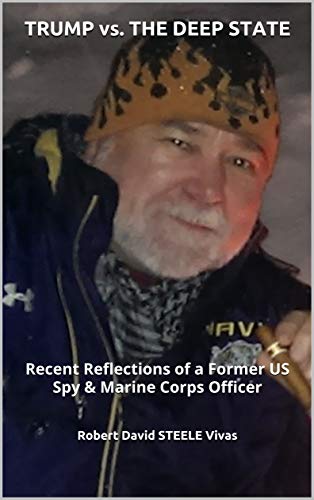 Robert David Steele is a former Marine Corps infantry officer and Clandestine Operations Officer for the Central Intelligence Agency who was recommended for the Nobel Peace Prize in 2017. He is the champion for Open Source Intelligence (OSINT) and Open Source Everything Engineering (OSEE), for #UNRIG – Unity for Integrity in election and governance reform, and for the eradication of elite pedophilia and Satanic rituals that consume children. Briefly a candidate for President (Reform Party) in 2012, he supports the incumbent President of the United States of America, Donald Trump, but is planning for a 2024 post-Trump Independence Movement that displaces the Republican and Democratic parties fronting for the Zionists and the Deep State, replacing them with honest people, not parties, who are authentic, inclusive, and truthful. His life’s ambition is to create a series of Open Source Agencies (OSA) that give every sovereign nation and its indigenous peoples the capacity to integrate holistic analytics, true cost economics, and OSEE, which makes possible the achievement of all seventeen of the Sustainable Development Goals (SDG) at 10-20% of the cost under the existing failed Western economic model that is 50% waste and 90% profit for the Central Banks that work for the Deep State and the Zionists.  He retains original copyright to all of his works that are generally free online but offered via Amazon for those who appreciate the convenience of Kindle and CreateSpace.Notre Dame False Flag Event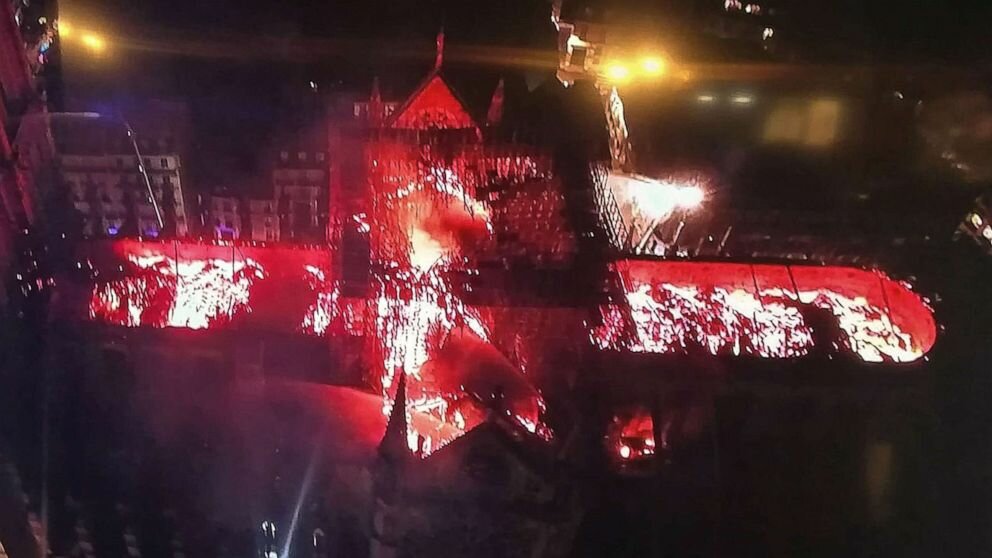 TEHRAN - Robert David Steele, a former Marine Corps infantry officer and CIA spy as well as an activist for Open Source Everything Engineering (OSEE), regularly answers questions for Tehran Times.Robert David Steele with Javad HeiranniaTehran Times, 19 April 2019Q. In your earlier interview on the “New Zealand False Flag Event,” (Tehran Times, 20 March 2019) you provided links from your CIA past with false flags and your publications about false flag events. Here today, we would ask, what is your high level understanding of the Notre Dame event?A. I have published a lengthy post with graphics and links that is available to your readers at “Notre Dame Cathedral Burning False Flag, Complicity of Pope, Organized by Macron, Merkel, & May, Each a Satanist, Goal of Saving EU & Central Banks UPDATE 4,” Phi Beta Iota Public Intelligence Blog, 16 April 2019. My primary source is the shadow foreign minister of France, but I also include information from multiple other sources.I asked that the above photograph be used, instead of my face, to make the point that the entire roof was burned simultaneously so as to show this “burning cross” into the Heavens.  This was a Satanic ritual desecration of the “heart” of Christianity, a desecration equivalent to what the Zionists plan for Jerusalem by other means.Let’s start with the fact that Notre Dame is owned by the state, not the church; the fact that the building has been virtually condemned (as were the Twin Towers in New York from 1988); and the fact that the state has been refusing pleas from the Church to fund the renovations necessary to keep the site safe for citizens and tourists, while protecting the priceless artifacts. We have learned that Notre Dame is not insured by any commercial organization – the state of France “self-insures.”Now let’s add to that the desperate situation of the Deep State and particularly the European Union (EU), the Central Banks, and the individual governments of France (Macron), Germany (Merkel), and the United Kingdom (May) – all three of the latter individuals are alleged Satanists and pedophiles, and very much in the service of the Deep State.The coincidence of Notre Dame burning on the same date as the sinking of the Titanic – long said to be a Jesuit initiative to wipe out the leaders of the wealthiest families opposed to the creation of Central Banks – and the coincidence of Michelle Obama passing by Notre Dame on a river dinner cruise as it burns, were instantly noted in France.  It is known that the Rothschilds had a suite overlooking 9/11 and took their breakfast on the balcony during that event; it is reported that Barack Obama was hired by the Rothschilds to represent them during the ongoing Global Currency Reset (GCR), and that is why he stayed in Washington rather than return to Chicago. The Rothschilds own the Obamas.We have a Jesuit in France, citing the Church staff at Notre Dame, stating plainly that the fire was intentionally set; we have the fact of a token restoration on-going with the vital side effect of removing all precious artifacts from the building prior to the fire; we have the fact of the police and fire departments making a pretense of saving France’s most epic cultural – not just religious – monument while letting it burn; we have the unverified but reported and believed story of two people found dead inside, each with two bullets in each of their heads; and we have these two additional facts:1) As a result of this contrived atrocity, Macron has been able to avoid public discussion of the unfavorable outcome to him of the recent debate with the Yellow Vests and is in  the process  of repressing further Yellow Vests demonstrations that are among other things demanding the exit of France from the EU; and2)  We have a European election coming up in May that the EU expected to lose – the EU is over, individual states are ready to follow the British out, and the Deep State is now desperate. This planned atrocity may delay the demise of the EU by a year.In conclusion, here is what my French source is predicting: that Germany particularly, along with the British (and perhaps against the will of their publics) will quickly offer to pay for the restoration of Notre Dame as a gesture of unity, and this “we are one with Notre Dame” campaign will be intended to save the positions of Macron, Merkel, and May, and to save the EU as well as the Central Banks.The burning of Notre Dame is the Reichstag equivalent for France – a false flag intended to keep the criminal EU together for another year of looting and warmongering.Q. Is it possible to investigate such matters? How do you anticipate such an investigation might go?A. There are early signs that the “investigation,” which will be totally controlled, will “blame” the restoration firm for being careless.  My French source has already established there was no electricity in the area where the fire is alleged to have started. Looking at the manner in which the roof burned so quickly, what I see is a 13th century wooden rooftop that was sprayed lightly with incendiary fluid or powder. I attribute the two dead to an attempt to stop the initial deliberate fire setting.Indeed, as I was responding to your question, the Chief Architect of Notre Dame publicly stated this was not an accident; that there was no welding or other possible cause; and that 800-year-old wood is like petrified rock, impossible to burn unless an accelerant is added.  Others have commented on the possibility of a Directed Energy Weapon (DEW) being used, in addition to pre-applied accelerants, to ensure the entire roof burned all at once in the shape of a cross visible from outer space. This was a Satanic false flag ritual burning of a holy site.Any serious investigation would look at every minute of every day of Macron’s last ninety days, every phone call, every text, every email, and quickly show the network of collaboration including the Pope, himself accused of being a Satanist, Merkel, and May, and probably very senior Freemasons and Knights of Malta as well as Jesuits, all of whom have sworn oaths of loyalty to the Deep State and against individual Republics or sovereign states such as Iran or the USA.This will not be properly investigated. Like the assassination of John F. Kennedy, like 9/11, like Charlie Hedbo and other false flag events around the world, this atrocity will be covered up and used to serve the needs of the Satanists and the Deep State.Q. You say that you and Asian secret society sources believe the Pope is complicit. What is the context within which a Pope would want to collaborate in the destruction of the single most sacred Catholic monument in the world?A. This event is connected to the recent release of Julian Assange from captivity. Although there are varying accounts of the degree to which Assange may have in the past been controlled by the Mossad and CIA, all signs point to his having been rescued by order of President Donald Trump, for the purpose of coming to the USA where he will testify to Congress, receive a Presidential pardon, and be put into a very comfortable witness protection program. Assange will, apart from exonerating Russia in relation to SpyGate, bury the British, the Germans, and the Vatican.  I am uncertain of what he has on Macron.As best I can tell from my support for the writing of the book, Pedophilia & Empire: Satan, Sodomy, and the Deep State, by Joaquim Hagopian, and my related efforts as Chief Counsel serving the Judicial Commission of Inquiry into Human Trafficking and Child Sex Abuse, and in light of the recent trial and incarceration of Vatican number two Cardinal Pell, it is increasingly obvious that the entire rank and file of the Vatican complex are variously complicit in high crimes and at a minimum in covering up for those committing atrocities against children. These high crimes include not just forced sexual abuse, but also the torture and murder of children in Satanic rituals not unique to the Catholic Church. Indeed, Mormons, Jews and Protestants also are reported to be abusing, torturing, and murdering children with impunity – and have done so for generations.I believe that the wheels of history are finally bringing the Zionists as well as the Catholic Church down.  The Mormons and others will be “collateral damage.” I heard testimony in London from former Netherlands banker Ronald Bernard, and I have formed two impressions: first, that the Catholic Church, the Rothschilds, and all the national secret intelligence services that are completely controlled by Freemasons and Knights of Malta and other more Satanic secret societies, are feeling very exposed with public awareness of their high crimes now spreading.  They sense the end is near.  More practically, here in the USA I am seeing a very sharp reduction in financial donations to the Catholic Church – they are in trouble financially and the day will come when victims begin going after the Papal Treasury and all of the priceless artifacts buried in the tunnels under the Vatican.Q. You say in your post that you prayed at Notre Dame. How do you feel about the state of the world and the meaning of the burning of Notre Dame for all of us?A. I believe the world is at war at three levels – secular, ecological, and spiritual. The Deep State is losing all three of those wars because the public is awakening. At the secular level the public is realizing that wars and scarcity and interest rates and everything else about the failed Western economic model is contrived to enrich the 1% and both control and impoverish the 99%. At the ecological level, despite the best efforts of the Zionists to control information in the mainstream media and across the social media platforms where the Anti-Defamation League (ADL) serves as the “secret police” or Gestapo against truth, 5G has become the rallying cry that climate change could not be.  The public understands that 5G is a technology whose primary purpose is genocide and ecocide along with control – apart from its murderous effects against living tissue, 5G enables the rationing of cash, energy, food, and water at the individual level. 5G will be an election issue in the USA in 2020 and Donald Trump will lose if he does not reverse his position on this matter. Finally, at the spiritual level, I believe that the indigenous peoples are rising, the connection between  the indigenous peoples and Mother Earth and the positive energy of the cosmos is growing stronger after centuries of dilution by Zionist attacks against the family, community, and safe practices (farming, sex, everything).Q. What can Iran do, or Turkey, or Russia, or Malaysia, or Indonesia, or India? What is your vision for the future of the Middle East and the future of humanity?A. We need Web 3.0, a distributed web that cannot be censored, that is rooted in open source technology that is freely available to the public. A Malaysian prime minister called for a Muslim press service years ago, because he correctly understood that the Western media is controlled and full of lies. We need an Open Source Agency (OSA) in each region that is responsible for historical truth, for holistic analytics, for true cost economics, and for ending the practice of selling our children’s future for the sake of corrupt capitalism profiting the 1% here and now at the expense of all humanity.  We need to apply my vision of Open Source Everything Engineering (OSEE) – nine major domains and twenty-seven sub-domains – to lift the five billion poor – the 99% -- at 10 percent to 20 percent the cost of the failed and corrupt Western economic model. I would be glad to see the Persian (mostly Muslim) and Ottoman (mostly Muslim) and Byzantine (mostly Christian) Empires achieve a renaissance with my ideas. Peace and prosperity are possible on a foundation of truth combined with free energy and clean water for everyone, something I know how to achieve.Your readers can learn more at https://robertdavidsteele.com and https://phibetaiota.net.Memorandum for The President of the United States of America: Election 2020, Jarvanka, MoveOn Boycott of AIPAC, and Your Legacy (Stop Tongue-Kissing Netanyahu!)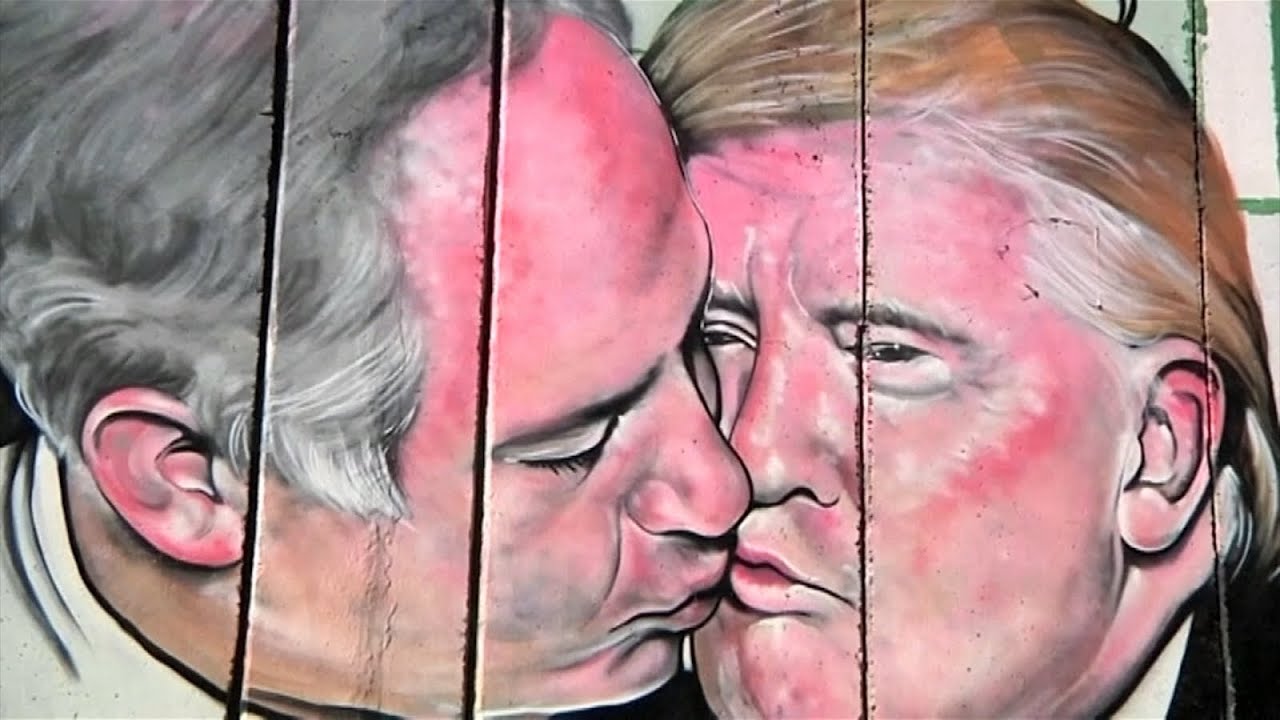 Robert David SteeleAmerican Herald Tribune, 22 March 2019SUBJECT: Election 2020, Jarvanka, MoveOn Boycott of AIPAC, and Your LegacyDATE: 22 March 20191. Bottom Line Up Front. The call by MoveOn for all Democratic candidates to boycott AIPAC, is the beginning of the end of Zionist control over the US economy, US government, and US society.2. What Has Changed? Two things have changed this week. The first, long in the making, has been the complete destruction of Jared Kushner and his wife – your daughter – Ivanka Trump Kushner. The book Kushner Inc. is being read by millions this week and next. Kushner’s life is over. Not only will no one deal with him as a businessman, but the line among senior Democratic observers – not just Chris Christie and me – is that he will follow in his father’s footsteps, right into jail. Ivanka is tarnished. The second, also long in the making and I credit the Honorable Dr. Cynthia McKinney with having started this process long ago, is the call by MoveOn for the boycott of AIPAC by all Democratic candidates. MoveOn is reacting not just to the courageous truthful words of the Honorable Ilhan Omar, but also to the strong support of Omar by most Jews, and the vote by 76% of MoveOn’s members against Zionism. “Beto” O’Rourke, ever the opportunist, has just slammed Benjamin Netanyahu and his remarks make it clear that the Democrats are planning to rightfully nail Israel for the genocidal apartheid racist state that it is, and hit you hard on both war – you have failed to keep your promises – while seeking to stop the #WalkAway movement that is one third black, one third Sandernista, and one third Jexodus. My article “Is Zionism Over” has been published around the world, and read around the world and across America the Beautiful. I do not believe you are being properly briefed on this matter.3. What Can You and Should Do? Mr. President, please do not doubt the commitment of those of us with integrity who insist on telling you the hard truth with tough love. We cannot underestimate the power, wealth, and lack of integrity of our enemies. You can and should do the following:a. Dismiss Jared Kushner completely. Move Ivanka Kushner Trump to OEOB where the First Lady has her office, or to New York, and continue to use her as a surrogate, but no longer allow her to be disruptive in-house.b. Execute the ideas in my Memorandum for the President: Trump Triumph: throw the press out of the White House and use that precious real estate as I suggest, to host a Trump Studio & Truth Channel, an Open Source Office, a National Prayer Office, and a Grand Strategy Advisory Group. Introduce #UNRIG Unity for Integrity Election Reform Act (Proposed) and open Congress up to Independents and small parties.c. Eliminate the National Security Council that is how the Deep State controls you and spies on you, dismiss Pompeo, Bolton, and Abrams, bring Jon Huntsman back to be Secretary of State, and offer Jim Webb the position of Secretary of Defense on one condition: that he bring all of our troops home now.d. Make dual citizenship an election issue. Expose all Members of Congress who are Israeli citizens (and voted for the anti-boycott act), and fire all Executive employees who fail to immediately renounce Israeli citizenship.e. Publicly honor JFK and RFK by demanding that AIPAC and ADL immediately register as agents of a foreign power, and if you wish, speculate that JFK Jr. was killed by the Mossad (he was) to clear the way for HC.f. Honor your promise and mandate a criminal Grand Jury on 9/11 Truth. That will terminate Zionism.g. Bring Cynthia McKinney in for a conversation. If you get along, make Mike Pence an offer he cannot refuse and bring her in as Vice President now and into 2020.America First means NOT Israel First. MoveOn and the Democrats finally get that. Seize the moment, please.With the utmost respect, Robert David Steele, son of New York, now resident in VirginiaNew Zealand False Flag EventZionist Provocation to Disarm US White Nationalists and Start World War III?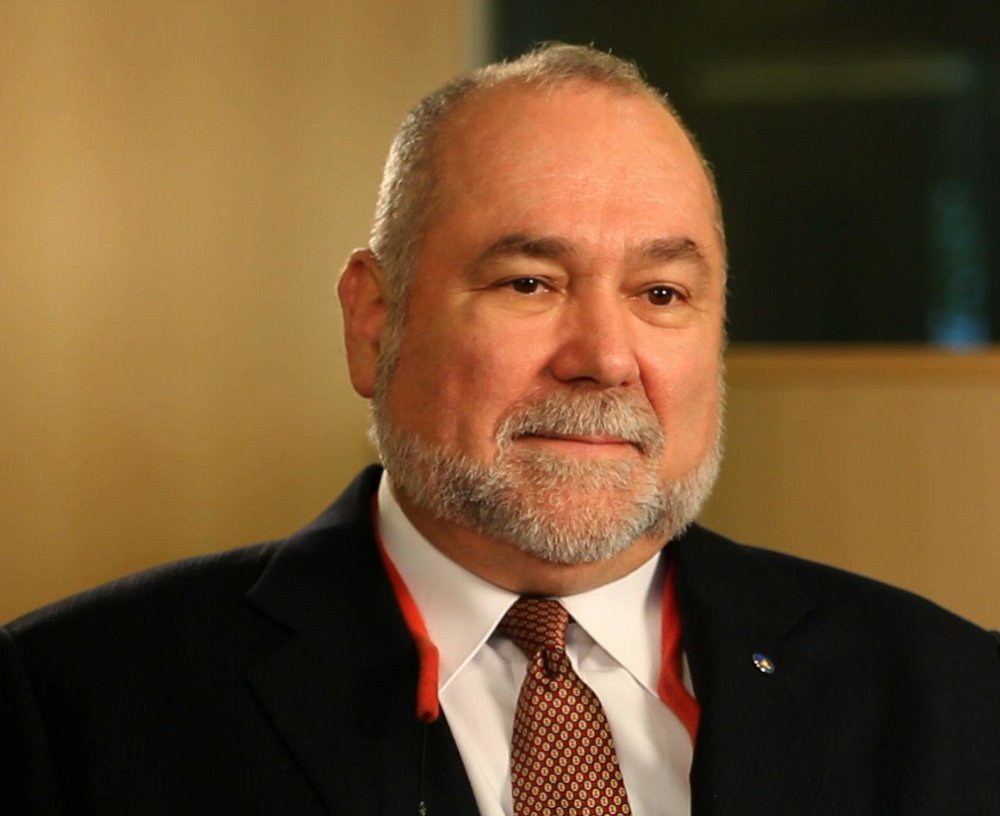 TEHRAN - Robert David Steele, a former Marine Corps infantry officer and CIA spy as well as an activist for Open Source Everything Engineering (OSEE), regularly answers questions for Tehran Times.Robert David Steele with Javad HeiranniaTehran Times, 20 March 2019Q. You are well known as a former spy, and you have also said many times on the public record that you managed a false flag operation for the Central Intelligence Agency (CIA). You have also written three books and two chapters on specific false flag operations – False Flag Attacks - Tool of the Deep State, 9/11 Truth, Sandy Hook Truth,  Orlando Atrocity, and Paris 11/13. In brief, what is a false flag attack?A. The term originated in maritime warfare, where pirates as well as countries such as Spain and France, would fly the flag of their prey so they could sail closer and mount a surprise attack.  The term today means nothing more or less than “not as it appears.” This means that the event did not happen the way the government says it did; it was not carried out for the reasons the government says it was; and both the attacker and the victims are not as they appear.  In the USA most attackers are patsies, some mind-controlled, and most victims are crisis actors or paid locals who are then sworn to secrecy using national security warrants that threaten them with life in prison if they tell the truth about the event.Q. The attack on a mosque in New Zealand by an alleged white supremacist appears to have many questionable aspects. In broad terms, what do you think happened?A. A careful analysis of all available information, including a complete technical as well as military analytic review of the full video tape, suggests that this was a false flag event. We need Muslim and US white nationalist investigators on the ground to determine if anyone actually died, all indications are that no one died, this appears to have been a completely staged event managed by the Mossad in complicity with corrupt New Zealand police and national authorities, and corrupt Freemasons. Let me point out that most Freemasons are honest decent people.  I believe the Chinese Freemasons particularly are intent on the future of Freemasonry to be about the good of all, and this apparent crime against humanity by New Zealand Freemasons should see them cast out of the international order.Q. Before I ask for specific reasons why you challenge the official narrative – that a lone white man killed at least fifty Muslims and wounded at least 50 more mostly Muslims – let me ask about motive. Assuming you are correct and this was a staged event followed by immediate global censorship to block common sense challenges, what was the purpose of this event?A. I am so glad you asked that, because my answer could help to unite Muslims everywhere with white nationalists in the USA and perhaps in other countries. This event was designed with two objectives. The first is to demonize white nationalists who support President Donald Trump, and to set the stage for disarming them in violation of the US Constitution by using a flood of new “red flag” laws that the Deep State is attempting to push through in the USA. Just as the Zionists assassinated John F. Kennedy Junior to clear the way for Hillary Clinton to buy her Senate seat in New York, they are seeking here to help the Democrats defeat President Trump in 2020. My colleague Scott Bennett, a former US Army psychological warfare officer, has published a useful analysis of objectives and tactics for this event.In New Zealand, where the government is a mix of good – criticizing Zionist Israel – and bad – seeking to confiscate weapons – this false flag event is clearly being used as a deception to justify the disarming of the public.The second objective is to set the stage for World War III. I will predict right now that at least two Muslim mind-control patsies will murder – for real – at least 20 kindergarten children in the USA immediately before Syria launches its promised attack to remove the Zionists from the Golan Heights where oil has been discovered.  The Zionists are desperate to keep the Golan Heights and to draw the USA into a Middle Eastern general war. False flag operations as well as the bribery and blackmail of most US Members of Congress and key Senior Executive Service officials is how they get their way.Let me say very clearly that I believe that this event, for the first time in modern history, gives white nationalists in the USA, and Muslims world-wide, a foundation for coming together against Zionist Israel. I want to see a Muslim investigative team in New Zealand immediately, and I want the exposure of this atrocity to bring down the government of New Zealand and force President Donald Trump to honor his campaign promise to fully disclose the who, how, what, and why of 9/11, which will end the reign of terror by Zionists in the USA. If invited, I would be honored to donate my time and join the team, I am quite certain I can extract the truth from the alleged shooter within 24 hours. Sadly, I would not be surprised to see the alleged shooter die in the next few days, allegedly by his own hand, to silence him forever.Q. What is a “red flag” law?A.  Thank you for asking. A “red flag” law is a very unconstitutional law that is being passed by US states that do not believe in the US Constitution and the right to bear arms. In Maryland a man was assassinated by police recently when they went to confiscate his weapons without notice.  A red flag law allows anyone – someone you owe money to, for example – to tell the police that they feel “threatened” by you, and this – without due process, without a judge, without a hearing – allows the police to demand your guns. If someone wanted to assassinate me, arranging for a “red flag” report so that I am disarmed first by the police, without actual just cause, would be the perfect preamble.Q. Isn’t it far-fetched to think that Muslims themselves would participate in a false flag event desecrating their own mosque?A. You raise a very important point, and this is one of the reasons I want a Muslim investigative team on the ground as soon as possible.  In my experience most Muslims are very eager to accommodate the authorities and demonstrate that they have assimilated and are loyal to their adopted country. I strongly suspect the participants were given incentives they could not refuse and their participation was demanded as a condition of their continuing to enjoy unencumbered residency in New Zealand.Q. List for us the anomalies – the clear indications that this was a false flag event.A. My list is drawn from both my own viewing of the movie, which is clearly full of special effects such as bullet casings that “disappear” and do not hit the ground, and the works of Gordon Duff, Kevin Barrett,  James Fetzer as well as Baldrmedia and William Craddick.  I will divide my list into event anomalies and contextual anomalies.Event Anomalies1. These are clearly toy guns firing air and not ejecting casings or firing real bullets. In the video the bullet casings were added after the fact as a special effect.2. With the exception of the alleged dead by the front door, who appear to have been staged beforehand, none of those allegedly killed in the video fall in spastic shock as real wounded do, and there are no blood splatters. Some of those lying dead are not actually shot in the video. Indeed, the shooter exits the mosque and then returns, this time we see some rather amateurish blood evidence, as if he had to leave so the special effects crew could come in.3. The piles of bodies appear to have been there prior to the gunman entering. They are all in very unnatural positions, and interestingly, not a single one is face up, useful if you want to conceal all their identities.4. Shots fired from a shotgun inside the car do not blow out the front windshield.5. All traffic is blocked from the street during the event, as if the police had roadblocks set up.6. The police do not arrive officially until 36 minutes after the first shot, never mind that their nearest station is two minutes away from the first mosque.7. The video shows clear signs of having been technically altered, including the addition of bullet casings, after the fact, never mind the reality that the shooter was quickly arrested and had no time to edit anything.Contextual Anomalies1. The individual either is not who they say he is, or he is much older than they claim. Gordon Duff has documented his family history and it leads back to Zionist Israel in multiple ways.2. The individual received an “inheritance” when he lost his family, a common Mossad technique for picking up promising orphaned males for mind-control projects, and spent years traveling including North Korea, China, Afghanistan, Pakistan, Turkey, and Syria and in training in Zionist Israel.3. The shooter allegedly drove past at least two police stations enroute from the first to the second mosque.4. Video exists of at least two others shooters, and evidence exists of at least four women in a tour group that appear to have been a Mossad support cell.5. Government claims that this individual was not on their radar are a clear lie.  He was a known shooter in the Brice Rifle Club catering to military shooters and is known to have visited countries of concern including North Korea.6. He is known by Turkey to have entered that country intent on carry out an assassination or some form of terror attack. Alone among all Muslim nations, Turkey has a team on the way to New Zealand where I expect they will be denied access to the prisoner and the mosques in fear of their quickly seeing this for what it is – a false flag provocation.7. The government of New Zealand has entered into a censorship panic, and in the USA the Zionist- controlled social media notably Facebook and Twitter, are actively censoring the video particularly, and skeptical comments generally. The video, intended by its originators to defame white nationalists and anger Muslims, has clearly become a liability because watching it one is quickly convinced this is a false flag event – not what the government claims it to be.If 50 people prove to be dead and another 50 wounded, which I do not believe, this makes it certain that there were multiple shooters and raises the possibility of dead being brought in from morgues around the country to build up the body count. One man with several magazines cannot, under any possible circumstances, do the claimed damages.Q. You speak of mind control as if it were a routine matter. What can you tell us about this as it relates to terrorist incidents and assassination?A. Let me first say that although I was a spy for the CIA, most of what I have learned about the evil associated with the CIA and also the National Aeronautics and Space Agency (NASA) – the two places where the Nazis took up residence after WWII – comes from non-fiction reading and debriefing others after I left CIA.  Nothing I have ever said in public violates my lifetime oath of secrecy as a spy.Mind-control at CIA and NASA started with hypnosis and drugs and has advanced to electromagnetic “tuning” and early childhood pedophilic trauma leading to the creation of multiple personalities in a single body, and the ability to train people to do extraordinary things not normally expected – for example a chubby housewife able to crush a man’s throat when walking past him – and to wipe their minds clean after the fact.  The ability to convert totally innocent people into unwitting spies and on command assassins has long been the Holy Grail of the Mossad as well as the CIA.  I was surprised to learn NASA was so heavily engaged in this atrocity, it appears to be a result of their Nazi transplants combined with the desire to train super humans for long-range space missions.  Being evil comes easily when you have a great deal of money and no oversight.I have about 40 posts on mind-control at my blog, and particularly recommend my review of TRANCE: Formation of America.I am quite certain that most “active shooter” events are either staged or using a mind-controlled patsy who sometimes dies as part of the deal. I am especially troubled by law enforcement personnel being engaged in crimes against humanity and then being ordered to lie on the pretext of national security and with the threat to them of losing their pensions or going to prison for life.Mind control – as with geoengineering, 5G genocide and ecocide communications, and legalized sterilization through vaccinations and other means – is out of control. There is no Western government I know of that is a genuine democracy. While I have high hopes for President Donald Trump, at this time he is fighting for his life against the Deep State and its Zionist under-belly, and we could still see the death of America the Beautiful.Q. You are a Christian, a white nationalist but also a Latino of a Colombian mother, who has lived all over the world as the son of an oil engineer, as a Marine Corps infantry officer, and as a spy. You only became an anti-Zionist when they destroyed your #UNRIG election reform program co-founded with the great Dr. Cynthia McKinney. What is your final word to all Muslims on this matter?A. In your last interview with me, “Is Zionism in the USA Over?” I ended my final answer to you by saying this:I support our President, and I support Ilhan Omar. Each in their own way embodies all this is good within America the Beautiful.The America that most Muslims have experienced is not America the Beautiful, the land of the free, where faith in God and loyalty to the Constitution – including the rights of free speech and freedom of religion – are core values. Most Muslims see the Deep State America in which virtual colonialism, predatory capitalism, and unilateral militarism are the norm.I would say this to all Muslims: we white nationalists embrace Latinos and blacks and Muslims who are committed to God and country, to freedom and tolerance. We also share with all Muslims one big challenge: it is impossible to learn the truth from the US Government, from any government, or from the media, because all of the channels of communications are controlled.  I am reminded that the Prime Minister of Malaysia some years ago called for a Muslim Press Service because the Zionists control the world press and demonize Muslims.  Now they are demonizing white nationalists.We all need a truth channel – a global to local network for sharing information that cannot be censored, a network where voices for the truth cannot be digitally assassinated, a network that can help educate the billions who wish to live in peace and prosperity together, a network that can achieve the sustainability goals within twenty years by using Open Source Everything Engineering (OSEE) at ten to twenty percent the cost of the failed Western model.This event in New Zealand is well-suited to bringing together US white nationalists and Muslim activists, against the Zionists, against the censored controlled media, against governments that believe they can deceive their citizens and the world with false flag events intended to disarm individual citizens on the one hand, and justify organized state-level violence on the other.The truth at any cost lowers all others costs.  That is what I stand for.  I would be honored to be invited to join a Truth Commission, perhaps led by Indonesia and including representatives from India, Iran, and Turkey as well as Malaysia, focused on the atrocity in New Zealand. The truth can unite, the truth can heal, the truth can triumph.  May God bless all those who honor him with the truth.Learn more: https://robertdavidsteele.com and https://phibetaiota.net.Is Zionism in the USA over?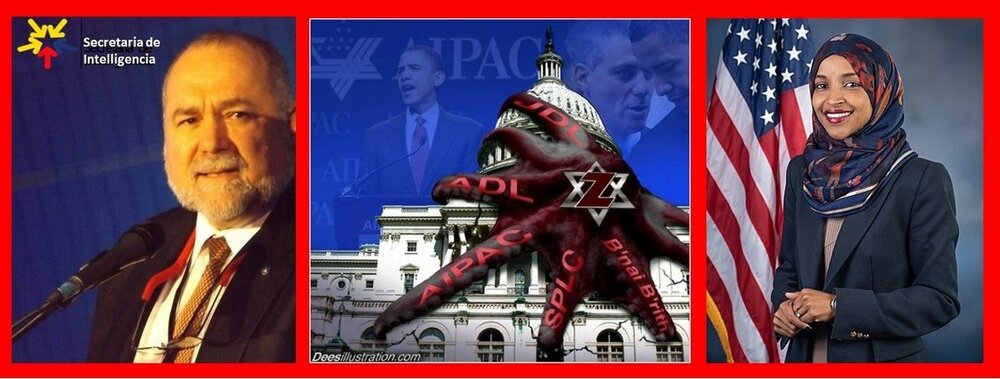 TEHRAN - Robert David Steele, a former Marine Corps infantry officer and CIA spy who was recommended for the Nobel Peace Prize in 2017, regularly answers questions for Tehran Times.Robert David Steele with Javad HeiranniaTehran Times, 6 March 2019Q. You published an article, “Is Ilhan Omar Cynthia McKinney 2.0?: Will the Zionist Parasite Be Purged from the USA This Time?” in the American Herald Tribune on 18 February 2019. Since  then Representative Ilhan Omar has continued to speak out against Zionist control of the US Congress and she is now being attacked in two ways: with posters and statements connecting her to the 9/11 attack, and with some Members of Congress against accusing her of being anti-Semitic and even “vile.”  How do you react to this?A. Plainly speaking, everyone attacking Representative Omar is an unregistered agent of a foreign power – this is a criminal offense in the US but the law is not enforced against Members of Congress, almost all of whom are being bribed and/or blackmailed by the Zionists, or the media.  Two articles on this matter, one by Politico and one by USA Today, merit reading – they both appear to have been written by the American Israel Public Affairs Committee (AIPAC) and immediately published by these servile unregistered agents of a foreign power – Zionist Israel.Andrew Desiderio, “Top Foreign Affairs Dem rebukes Ilhan Omar for ‘vile anti-Semitic slur’,” Politico, 1 March 2019William Cummings, “House committee chair calls for Rep. Ilhan Omar to apologize for 'vile, anti-Semitic slur',” USA Today, 3 March 2019Q. It is very unusual for any public figure in the USA to speak out so directly on Zionist control of the US economy, US government, and US society. Is there some personal experience that led to you being the foremost voice against Zionist control of the US Congress?A. I am very glad you asked that question, because it allows me to make two points.  First, I have been, like most Americans, “unconscious” about the degree to which Zionists – not to be confused with Jews – control everything in the USA. It was not until I was personally attacked by Zionists when I founded #UNRIG, the movement for integrated election reform, that I realized the full extent of their power to destroy anyone that challenges them as Representative Ilhan Omar is so bravely and truthfully doing.I tell that story in “How The Deep State Controls Social Media and Digitally Assassinates Critics: #GoogleGestapo – Censorship & Crowd-Stalking Made Easy,” as published in the American Herald Tribune on 7 November 2017.  Here I will just list the six ways in ninety days that the Zionists used to destroy a public educational endeavor, generally working through the Anti-Defamation League (ADL), which serves as the Zionist secret police and censor in the USA.1. Live-Streamed Video Defamation
2. Troll Armies
3. Media “Hit Job”
4. MeetUp Cancellation of $77,000 Paid Program
5. Denial of Service Attacks on My Websites
6. False Reports to Service Providers of Pornography on My WebsitesPut bluntly, it was the attacks on me by the Zionists that turned me into the most vocal critic of the Zionists in the USA, overnight.  I am also the person who has single-handedly forced into the mainstream the distinction between Zionism – the evil that is genocide and apartheid and the mafia state of Israel – and Judaism, the religion that is to be respected. In the past the Zionists have relied heavily on playing the holocaust victim card, and pretending that legitimate criticism of Zionist evil is an anti-Semitic attack against the Jewish faith. They are not the same and everyone in the USA understands the difference now.This also led to my close observation of how the Zionists used their control of Amazon to ban books, and of Facebook, Google, Twitter, and YouTube to censor, manipulate, and digitally assassinate voices who question the official narrative. They also fund #RESIST, the seditionist movement against our President.Q. You make the claim that Jews themselves are repudiating Zionism. Are there any specific Jewish statements or publications that support your claim?There are so many it would be unwieldy to list them all.  Here I will provide just three linked articles, and one photograph.Marjorie Cohn, “The Progressive Except Palestine Problem,” Consortium News reprinted from TruthOut, 6 February 2019Mira Sucharov, “BDS Blacklist: Sadly, Now Might Be the Time for Jews to Boycott Israel,” Ha’aretz, 7 January 2018Henry Siegman, “The Implications of President Trump’s Jerusalem Ploy,” The National Interest as reprinted in US Middle East Project, 23 January 2018and a photo that speaks 10,000 words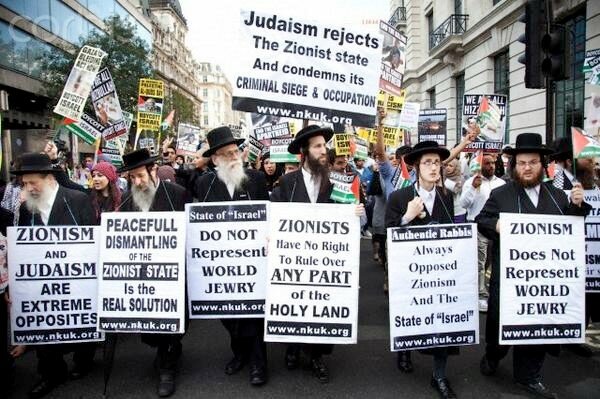 Q. You have published an Open Letter to the author of one of the media article against Ilhan Omar, in which you make seven points related to the end of Zionism in America.  Can you summarize them for us?A. I would be glad to do this.  The original open letter with many photographs and links is at this link. Let me start with the general observation that everyone in the USA who is claiming that anti-Zionism – opposition to the genocidal, apartheid, mafia state of Israel, which also a leading sponsor of terrorism as well as rendition & torture as a service for dictators – is anti-Semitism, is an unregistered agent of a foreign power. Each of them should be investigated, indicted, and convicted for treason, starting with Senator Chuck Schumer, Representative Debbie Wasserman Schultz, and the most recent violator, Representative Eliot Engel. Here are the seven points in brief:01 9/11 Disclosure is a Done Deal. The Zionists will be held accountable before 2020. Memoranda for the President: 9/11 Truth, has gone viral, millions have read it.02 The “anti-Semitic” defense is done with. There is an excellent video showing former Israeli Minister Shulamit Aloni saying outright: “it’s a trick we always use it.” This trick is no longer working.03 Big money is going to go after US politicians voting for Israel First. A bill board costs about $3,000 a month. I know a billionaire who is thinking about placing the below image, personalized for each Senator or Representative that voted for the anti-boycott bill, across the country in June, in time to pressure President Trump to denounce the Zionists at his 4th of July celebration – either he is for America First or Israel First, he cannot have it both ways.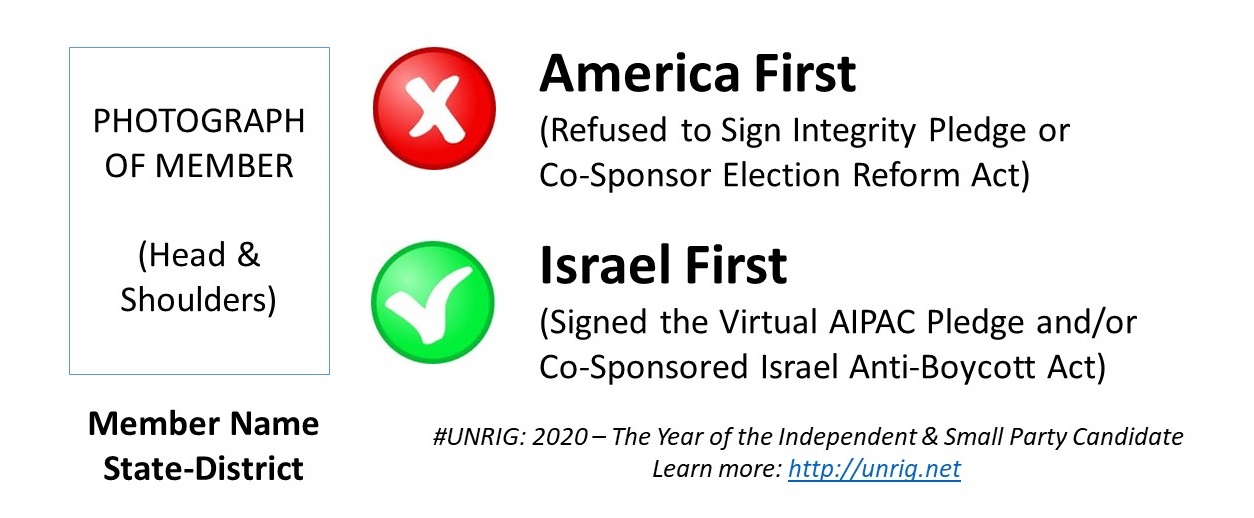 04 Jeffrey Epstein is back in court. I believe that this time he and Ghislaine Maxwell, the daughter of Robert Maxwell, the famous secret agent for Israel who compromised many US computer systems, will be found to be agents of a foreign power and be convicted of human trafficking and blackmail.05 AIPAC is done. I am anticipating a Racketeer Influenced and Corrupt Organizations (RICO) Act investigation of AIPAC, to include a comprehensive data mining project across all emails and telephone calls stored in the National Security Agency (NSA) database. This will among other things lead to the termination of non-profit status for the thousands of fronts that AIPAC uses to collect and launder money for illicit purposes.06 ADL is done. I am anticipating a class action federal lawsuit against Amazon, Facebook, Google, MeetUp, Twitter, and YouTube, such that the role of the ADL as the common censor assassinating conservative voices while waiving fees and “up-voting” anti-Trump #RESIST and related seditious elements, is fully exposed.07 Sheldon Adelson and dual-citizens are done. Almost ten percent of our Members of Congress and ten percent of our senior government employees – particularly in the national security domain – are dual US and Israeli citizens. Dual citizenship is a direct violation of the Constitutional oath to have no other loyalties, and all dual citizens should have their security clearances stripped.  I anticipate Jared Kushner and Eliot Abrams losing their clearances in the near future.Q. What will become of Representative Ilhan Omar, a Muslim who dares to speak truth to power?A. This is the central question facing the USA as we prepare for the 2020 elections. Cynthia McKinney was able to defeat the Zionists six times – she served six terms in face of enormous hate crimes and financial crimes against her by the Zionists. Ilhan Omar is much weaker than Cynthia McKinney in that her “base” is much smaller – we have more blacks than Muslims. However, the times have changed. If – and I stress this – IF Ilhan Omar stands steady and does not allow herself to be intimidated; and IF our President cleans house by firing Jared Kushner and John Bolton and Eliot Abrams and distancing himself from Sheldon Adelson, THEN the President can gain the respect and votes of all those in America who despise the pernicious influence of Zionism on the economy (insider trading using cyber-espionage), the government (treating war as a profit center) and the society (normalizing pedophilia and using bribery and blackmail to subvert family values and cultural cohesion, THEN Ilhan Omar is a future Speaker of the House and an icon for a mature America that assimilates and honors its immigrants.I will say here and now that I believe Ilhan Omar to be naïve and her staff to be penetrated by AIPAC. At least of the people working for her, if not more, have some kind of financial relationship with AIPAC or are being bribed or blackmailed by the Mossad perhaps via false flag channels. Anyone who tells her to apologize and stop speaking the truth is in my judgment an undeclared agent of a foreign power and she should refer them to the Federal Bureau of Investigation (FBI) for examination. Certainly she should not be employing anyone who is an apologist for Zionist Israel and its undeclared agents in the USA.Q. A survey of videos and social media finds increasing mention of you as a candidate for President. Your own post, “Robert Steele: Plan B – 2020 No Trump? UPDATE 1: Trump Defense,” at Phi Beta Iota Public Intelligence Blog, on 28 February 2019, presents a comprehensive approach to being a good President. Will you run in 2020 or 2024?A. Although I have been and will continue to be critical of President Trump with respect to the areas where he is failing, I am absolutely committed to his re-election. While I ran briefly for President in 2012 and could well run in 2024, President Trump is a unique individual and singularly capable of doing the three things I want done: election reform, a truth channel, and putting all traitors, pedophiles, and white collar criminals in jail. He did not expect to win in 2016 and Jared Kushner destroyed our President’s first two years by throwing the twelve volumes of transition team planning into the trash in order to pursue an Israel First campaign. As long as the President permits Zionists including Kushner, John Bolton, and Eliot Abrams to serve in the US Government he will be at risk of losing in 2020. Your readers can learn more by reading your earlier interview with me, “Understanding Donald Trump and the White House: A few books,” as published in Tehran Times on 13 February 2019,I make it quite clear in the post to which you kindly refer that I support our President and I want to see him run and be re-elected. There is no other person in America, least of all myself, who is as prepared – and as well funded, as is our President. He is our Savior in this time and place – in sharp contrast to the False Messiah that the Zionists are about to celebrate as they advance their takeover of Jerusalem.The Zionists are the ball and chain around our President’s neck. Because he did not expect to win – a story I tell in Donald Trump, The Accidental President: Under Siege! and because he was deeply afraid of being assassinated after the fact, he appointed too many traitors beholden to the Zionists and the Deep State – and too many losers.  I have been quite clear in my Memorandum for the President: Trump Triumph; he needs to clean out the White House, create a Trump Studio and truth channel, implement election reform, and eliminate the National Security Council, replacing it with a much smaller Strategy Advisory  Group. If he does those three things he will easily be re-elected and easily be the greatest President in modern American history.If President Trump fails to implement #UNRIG: Unity for Integrity Election Reform Act (Proposed), then yes, I will run in 2024 with a coalition team including comedian impersonators, a campaign that will rock the Republic and bury the Deep State.  I want our President to finish the job with a second term; if he will not, then God Bless him for setting the stage for the rise of American populism, We the People will finish the job.America First means not Israel first.  Not Saudi Arabia or Qatar First.  America First. Such an America will eschew foreign adventures desired only by the banks and the Zionists, and it will focus – as the Chinese and Russians and Indians have focused – on doing business.  We will have a foreign policy, as Ron Paul puts it, of peace, commerce, and friendship. To get there, we must eradicate the Zionist pest from our homeland.Allow me to end with an image and a quote. The image is from Donald Trump’s recent appearance before the Conservative Political Action Conference (CPAC). This one image, in my view, virtually assures that our President will be re-elected in 2020 but only by a slim margin. His victory will be greater if he does 9/11 disclosure, arrests the Zionist traitors among us, and commits to never again letting Zionist Israel determine US policy.Here is the quote, from Jack Welch, legendary leader of General Electric, as it appeared in a new book:“They can say what they want about him, but I don’t know if any president has been more prepared to sit in that room and talk business. It was like talking to a peer, not a politician. Hell of a meeting.”Ilhan Omar is the symbol of the conflict we have in America today, between our Constitution and its values, and the reality of a Deep State and Shadow Government in which the Zionists are the enforcers and violators of everything we hold dear. I support our President, and I support Ilhan Omar. Each in their own way embodies all this is good within America the Beautiful.Is it Trump, or King Jared who is providing Saudi Arabia with nuclear capabilities?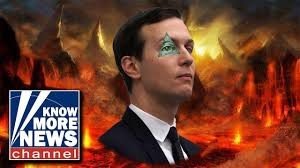 TEHRAN - Robert David Steele, a former Marine Corps infantry officer and CIA spy who was recommended for the Nobel Peace Prize in 2017, regularly answers questions for Tehran Times.Robert David Steele with Javad HeiranniaTehran Times, 25 February 2019Q: Top Trump administration officials have advocated for a plan to build dozens of nuclear power plants in Saudi Arabia despite warnings that the move could pose ethical concerns and violate federal law, according to a report released by House Democrats. Which groups in U.S. will try to sell this sensitive technology to Saudi Arabia?A: First let me say that the power behind Trump that is seeking to increase Saudi Arabian nuclear capabilities is King Jared as he is now being called, the false messiah of the Chabad Supremacist cult. He is a toxic presence in the White House and is known to be an agent of a foreign power, Zionist Israel.[1] We also have reports that former National Security Advisor General Michael Flynn has been active in helping a consortium seeking to build 40 nuclear plants and facilities to enrich uranium.[2]  I am not a fan of Jared Kushner, who should be expelled from the White House[3] but I am a huge fan of General Flynn’s and attribute his engagement to his need for money to pay legal bills associated with his contrived destruction by the Deep State terrified of his telling President Trump the truth every day.Second I would emphasize that President Trump is a businessman first and a politician second. Everything he is doing with Saudi Arabia is being done in the absence of a grand strategy, and focused on bringing revenue to US companies. This is more about sales than it is about nuclear.Third, I would point out that Saudi Arabia is already a nuclear power, aided by China, Israel, and Pakistan as well as the USA. Saudi Arabia is said to be spending 40% of its military budget on nuclear arms, and may have tested a nuclear weapon in Yemen.[4]Finally, I completely condemn any expansion of nuclear power. The waste from nuclear power plants – completely apart from their potential as a bridge toward nuclear weaponization – is potentially catastrophic.[5] Saudi Arabia should be pioneering free or zero-point energy and solar power that can be rapidly exported to Somalia and Yemen and Central Asia – Iran and others should be doing this also. I would add that given the effort being made by China with support from Trump toward the unification of the Koreas and the denuclearization and demilitarization of the Koreas, a story I broke on 4 March 2018,[6] there is every reason to believe that in the future Russia, China, and the USA will agree that the Middle East must be denuclearized.In summary, I believe the nuclear power plant matter is on the one hand being advanced by King Jared on behalf of Israel, and on the other, “just business.”Q: Democrats have raised concerns that the Trump administration, in aiding this effort, would allow the Saudi regime access to "sensitive U.S. nuclear technology" that could in turn "allow Saudi Arabia to produce nuclear weapons that contribute to the proliferation of nuclear arms throughout an already unstable Middle East." What is your opinion?A: The Democrats don’t care about anything other than undermining the Trump Administration. Israel has 200 nuclear weapons paid for by the US taxpayer and allowed by both Democratic and Republican administrations.It takes no less than five years toward 10-15 years to build a nuclear power plant.[7]  With the level of corruption and worker incompetence that exists in Saudi Arabia today I am quite certain that none of this will come to fruition before the next US President, elected in 2024, takes office, and gets serious about cutting off all military assistance to Israel and sanctioning Saudi Arabia.Q: Do you think Trump administration will allow Saudi Arabia to develop the capability of enriching uranium and reprocessing of plutonium by itself?A: The short answer is no.  There are a number of us that believe that President Trump is going to turn against the Zionists. He has promised complete disclosure on who did 9/11 – if he fulfills that promise, the Zionist parasite will be expelled from the USA and Israel will cease to exist as a viable country. I plan to make 9/11 disclosure a 2020 election issue and the President knows this, he received my report on 8 August 2018.[8]  I like our President.  I think he is “just doing business” and also playing for time.  If I am wrong it does not matter, in 2024 I anticipate a total overthrow of the two-party tyranny that enables the Deep State and we will finish the job Trump started.[9]Q: The report alleges that those involved in the planning are aiming to enrich themselves and are possibly in violation of the Atomic Energy Act, a federal law that lays out the preconditions of any nuclear deals with another nation and requires Congressional approval. What is the result of the confrontation of the congress and President Trump administration in this case?A: Everyone in the US military-industrial complex is trying to enrich themselves, this should not come as a surprise.  Our Congress is totally corrupt and also being bribed and blackmailed by the Zionists, many with pedophilia videos made by Jeffrey Epstein, a fake billionaire and Mossad extortion specialist. There will be no confrontation.  Israel wants Saudi Arabia nuclearized, it will deliver US Congressional approval.[10]Q: In May 2018, Trump unilaterally withdrew the US from the Iran nuclear agreement. Trump’s logic for the withdrawal was Nuclear Non-Proliferation. But the transferring "sensitive U.S. nuclear technology" that could in turn "allow Saudi Arabia to produce nuclear weapons that contribute to the proliferation of nuclear arms throughout an already unstable Middle East." How can explain this contradiction?A: There is no contradiction. Our President is a genius at leverage and at business.  Let me emphasize that with this quote from Jack Welch, the legendary “Neutron Jack” of General Electric fame:“They can say what they want about him, but I don’t know if any president has been more prepared to sit in that room and talk business. It was like talking to a peer, not a politician. Hell of a meeting.”[11]The mistake Iran continues to make in the Trump era is in not listening to President Vladimir Putin and General Secretary Xi Jinping, both of whom have established working relationships with President Trump that are setting a course of peace and prosperity for all that will last 100 years or more. There is no substitute for a personal meeting with our President.I was recommended for the Nobel Peace Prize – which I do not deserve – because I represent the integration of holistic analytics, true cost economics, and Open Source Everything Engineering (OSEE). The latter enables the creation of a post-Western economy without nuclear and chemical hazards, at ten to twenty percent the cost of the failed Western model that is 50% waste and 90% profit for the banks. This is where Iran should be focusing its mind, in partnership with China and Russia as well as Turkey. Trump’s problem is that he has a shit staff and a corrupt intelligence community that is consumed with mass surveillance, drone assassinations, and regime change instead of rendering decision-support to the President and everyone else. At the same time, the center of gravity for eradicating the Zionist parasite is not nuclear weapons, it is the hearts and minds and the pocketbooks of the American public. If Iran were to collaborate with Russia and others to accelerate American public understanding of the Zionist role in planning and carrying out the 9/11 atrocity – thousands of times worse than the USS Liberty atrocity – this disclosure will do what decades of atrocities against the Palestinians have not been able to do because of US media complicity in covering it all up: it will wipe out Zionist influence within the US economy, US government, and US society.From where I sit, there is no question but that Mecca should not be left in the hands of war-mongers; Jerusalem is a corpus separatum; Palestine should be Palestinian; Lebanon should again be the Paris of  the Middle East; and Syria should be free to be Syria. These matters are for the 2024-2028 timeframe, and addressed within my eight-part peace proposal for the Middle East.[12]The future is Asian – this is what my friend Parag Khanna documents so well in his book by that title.[13] Turkey and Iran are part of Asia, as is 80% of Russia. In the very near term, the strategic priority for Iran should be facing North and East. Iran – and Turkey – are the logical Eastern edges of the One Belt One Road co-prosperity sphere, until such time as wealth from the east can simply buy peace in the West.The critical missing piece – the catalyst for eradicating the Zionist parasite and creating peace and prosperity for all, is the understanding, embrace, and implementation by leaders everywhere of the post-Western economic and technological paradigm, Open Source Everything Engineering (OSEE) The Open Source Agency I have proposed to President Trump, twice approved by the Office of Management and Budget (OMB) at $2 billion a year Final Operating Capability (FOC) and violently opposed for thirty years by the Central Intelligence Agency (CIA), should be replicated in every region.[14]It is open source everything engineering, not nuclear weapons, that will win the war between the Satanic 1% and the good people of faith, most very poor, the 99%.Endnotes[1] Robert Steele, “SPECIAL: Jared Kushner Working for Israel to Enable Saudi Arabian Nuclear Attack Against Iran UPDATE 3: Trump May Be Gaming Zionists & Saudis, Pence to Go?” Phi Beta Iota Public Intelligence Blog, 20 May 2017. A recent video makes this point more directly, Editors, “Is Jared Kushner the Jewish Messiah?” Know More News, 1 October 2018.[2] Sean Gallagher, “"Middle East Marshall Plan" appeared to be mostly about money for ex-generals, not policy,” arsTECHNICA, 20 February 2019.[3] Every book about the Trump White House documents the toxic nature of the presence of Kushner, who works for Israel, and Ivanka Trump, or “First Daughter,” who should not be allowed to use the US Government as her playpen. Cf. Robert Steele with Javad Heirannia, “Understanding Donald Trump and the White House: A few books,” Tehran Times, 13 February 2019.[4] Gordon Duff, “Exclusive/Stunning! Saudi Arabia and the Upcoming Secret Nuclear War,” Veterans Today, 16 February 2019; Gordon Duff, “Saudi Arabia Says It Went Nuclear in 2014 and America Knows It,” Veterans Today, 3 February 2019; Gordon Duff, “CIA Expert: Saudi Has Nukes, Building ICBMs,” Veterans Today, 26 January 2019; and Editors, “Is Saudi Arabia Building a Nuclear Weapons Program?” Veterans Today, 23 November 2018. There is a possibility, not confirmed, that Saudi Arabia has tested a nuclear weapon in Yemen, Cf. Gordon Duff, “Did Saudi Arabia Nuke Yemen?” Veterans Today, 20 April 2015. Victor Bout, now in jail in the USA, is offering testimony on the Saudi nuclear program with particular attention to how nuclear materials stolen within the USA with official US Government complicity, have been delivered to Saudi Arabia by Israel. The US is also reported to have delivered to Saudi Arabia new warheads with conical pits, physically small nuclear weapons, which can be used with the F-35.[5] Cf. Charles Perrow, Normal Accidents: Living with High-Risk Technologies (Princeton, 1999); a summary review is free online.[6] Robert Steele, “Is Zionism Over? From Korea to Syria to the Latest #GoogleGestapo Purge, President Donald Trump’s Divorce from Zionism Appears Increasingly Possible,” American Herald Tribune, 4 March 2018.[7] Euan Mearns, “How long does it take to build a nuclear power plant?” EuanMearns.com, 27 July 2016.[8] Robert Steele, “Memoranda for the President on 9/11: Time for the Truth — False Flag Deep State Truth! UPDATE 13: Ilhan Omar Draws the Line — Zionism is OVER!,” Phi Beta Iota Public Intelligence Blog, 7 July 2018 finalized 8 August 2018.[9] Readers can learn more about the emerging alliance between the alternative left and alternative right, centered on #UNRIG – election reform, at Robert Steele and Cynthia McKinney, “Former Representative and Intelligence Official Team Up to Unrig Elections,” Independent Voter Network, 26 September 2017.[10] The subordination of the US Congress to Zionist Israel is established beyond dispute.  The most recent outrage is the passage of a bill by 77 out of 100 Senators making it a felony to advocate a boycott of Israel, something most Jews, not just most Americans, support.  Here are just two of many references: Robert Steele, “AIPAC 101: What Every American Should Know — How Zionists Bribe & Blackmail Most Members of Congress,” Phi Beta Iota Public Intelligence Blog, 28 August 2017; and Robert Steele, “Is Ilhan Omar Cynthia McKinney 2.0?: Will the Zionist Parasite Be Purged from the USA This Time?” American Herald Tribune, 18 February 2019.[11] Cliff Sims, Team of Vipers: My 500 Extraordinary Days in the Trump White House (Thomas Dunne Books, 2019), p. 132. A summary review is free online.[12] Robert Steele, “Peace in the Middle East: Denuclearizing Israel, Restoring Palestine, and More,” Russian International Affairs Council, 18 May 2018. [13] Parag Khanna, The Future is Asian (Simon & Schuster, 2019); a summary review is free online.[14] Robert Steele, For the President of the United States of America Donald Trump: Subject: Eradicating Fake News and False Intelligence with an Open Source Agency That Also Supports Defense, Diplomacy, Development, & Commerce (D3C) Innovation to Stabilize World. Earth Intelligence Network, 2017. Available in translatable full-text online.Is Ilhan Omar Cynthia McKinney 2.0? Will the Zionist Parasite Be Purged from the USA This Time? 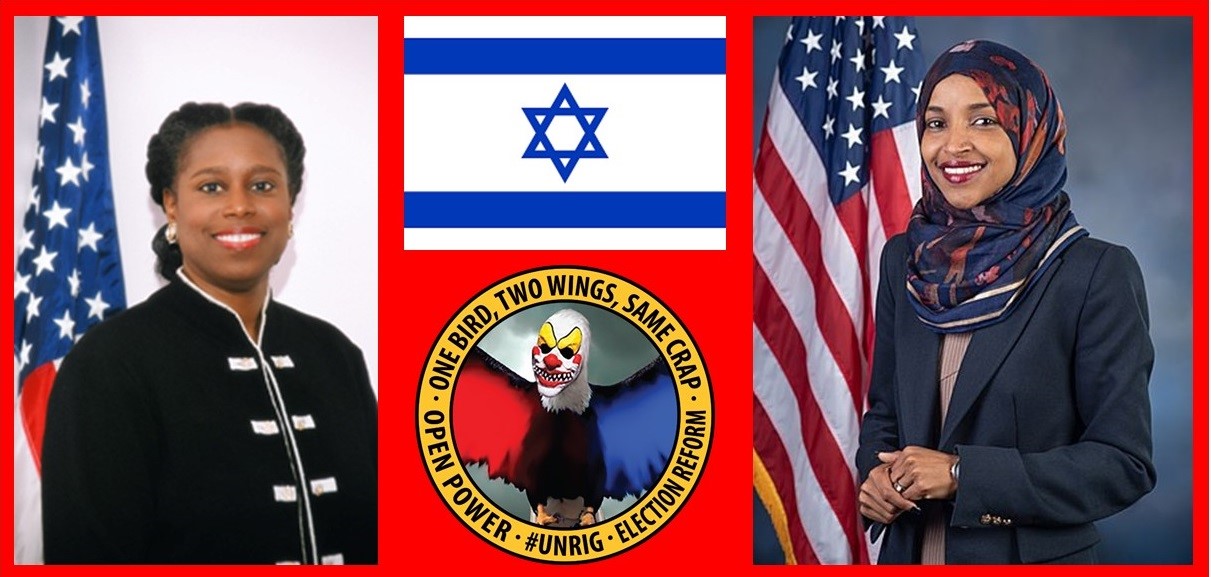 Robert David SteeleAmerican Herald Tribune, 18 February 2019There have been two major events in the US Congress recently that bring to the fore the long-festering matter of whether the US Congress works for the US public or the foreign state of Israel. The first event was the passage in the US Senate of a bill that makes it a felony – a major crime – to call for the boycott of Israel, never mind the First Amendment to the Constitution of the United States of America. The second event was a series of truthful statements by a newly-elected Representative with respect to the genocidal apartheid behavior of the Zionist state of Israel – statement immediately condemned by every Member of Congress taking money from Israel – or being blackmailed by Israel – as “anti-Semitic.” [1]America First means NOT Israel First. Cynthia McKinney (today Dr. Cynthia McKinney), almost alone among all Members of Congress in her generation, refused to sign the written “AIPAC Pledge” swearing loyalty to Israel. It took the Zionists twelve years to gerrymander her district out of existence and bribe everyone else in Georgia that mattered, but they finally ran her out of office.Like Representative McKinney in her time, Representative Ilhan Omar (D-MN) has sworn an oath to defend the Constitution of the United States of America against all enemies, domestic and foreign. She has also refused to make the now verbal pledge to AIPAC (American Israel Public Affairs Committee), the largest most oppressive subversive organization in the USA, an undeclared unregistered agent of a foreign power, Zionist Israel.It is surely difficult for most intelligent people around the world to appreciate the degree to which Zionists control the US economy, the US government, and US society. The best analogy I can draw is that we are in precisely the same position as Palestine, only in the US the atrocities are hidden with the complicity of a Zionist-controlled media; instead of walls and guns the Zionists use bribery, blackmail, and lies.I am not going to get into the history of Israel as the occupier of Palestine or its status today as the foremost sponsor of terrorism, cyber-crime, and rendition & torture for hire. What I will say is that I believe that after the Koreas it is the Middle East that will be denuclearized and demilitarized; Palestine will be restored to the Palestinians; and Benjamin Netanyahu will die in jail or by his own hand, all in my lifetime – in the next twenty years. [2]What I will do here and now is two things:First, draw a sharp distinction between the war crimes (in Palestine) and the treason (in the USA) that are the standard by which Zionist Israel should be measured; and Judaism, which in the USA is both progressive and reformist but all too complacent with respect to Palestine; andSecond, outline is very specific terms what has changed in the USA since the Zionists planned and executed 9/11 with the complicity of Vice President Dick Cheney, and the post-9/11 cover-up led by Robert Mueller as Director of the Federal Bureau of Investigation (FBI). [3]Zionism is evil, Judaism is not. For the last fifty years the Zionists – working closely with the British Empire and its secret intelligence services and psychological operations elements, -- have been very successful at doing three things:1. Conflating Zionism – the criminal state – with Judaism, the religious practice of individuals;2. Collaborated with the UK and US secret intelligence services and the controlled media to label any criticism of Zionist and particularly the genocide of Palestinians, as anti-Semitic; and3. Bribed and blackmailed a majority of executive and legislative leaders including Presidents and Speakers of the House, as well as judges, prosecutors, military commanders, university presidents, and others.Since Cynthia McKinney left office the war crimes of Israel have become so extensive that the Jews of America are now very close to publicly condemning Zionist Israel and withholding their donations from AIPAC and the tens of thousands of funding channels that AIPAC oversees. [4] This will lead to a cutting off of US military and financial assistance to Zionist Israel, particularly when Zionist Israel is fully exposed for its total responsibility for planning and executing 9/11.The two recent events in the USA – the passage of a bill in the Senate and the censure of a Member of Congress for telling the truth – are in my view a turning point in American history.Here are some recent specific Zionist atrocities in the USA, not counting the USS Liberty and 9/11: [5]• 25 States demand oath of loyalty to Israel as a condition for employment or assistance• 46 Senators and 245 Representatives co-sponsor Israel First Act (Israel Anti-Boycott Act)• 77 US Senators vote against First Amendment, make it a felony to call for boycott of Israel• 88 Members of Congress call for US Ambassador to serve as global censor for Israel• 9% of Members of Congress and Senior Executive Services known to have Israeli citizenship• Al Jazeera produces The Lobby, a most extraordinary exposure of Zionist bribery operations• Benjamin Netanyahu tells Progressive and Reform Jews in America to “piss off”• Bill Maher denounced as a Zionist agent of influence (and unregistered Zionist agent)• CNN openly challenges Benjamin Netanyahu on live television regarding his nuclear arsenal• Ethical Jew Henry Siegman denounces the Zionist occupation of Jerusalem (corpus separatum)• Ethical Jew Thomas Are writing in Ha’aretz denounces Zionist bigotry and racism• Ha’aretz asks if it is time for all Jews to boycott Israel• Israel abuses US Jews and in some cases detains them, for supporting boycott of Israel• Israel declares itself an apartheid state and all Jews world-wide to be its subjects• Netanyahu brags about creating three more Israels in Central Asia and elsewhere• Strategic Culture denounces US Embassy in Jerusalem as a mistake of epic proportions• Texas fires a teacher for refusing to sign pro-Israel oath (she will win her job back in court)• US Supreme Court strikes down state laws favoring Zionist Israel• Zionist control of social media established – Anti-Defamation League is the chief censor• Zionist false flag events and lies lead to US missile attack on Syria• Zionist Israel credibly accused of killing US soldiers in Syria to draw US deeper into Syria• Zionist lies lead to further demonization of Iran• Zionist role in assassination of John F. Kennedy, Jr. exposed• Zionist sniper assassinates Associated Press cameraman wearing a Press vest• Zionist training of US police to treat US citizens as “cockroaches” is publicized• Zionist-led vaccine eugenics program exposed• Zionists known to be doing rendition & torture world-wide as a service for dictatorsRepresentative Omar – whom I am honoring with the appellation of “Cynthia McKinney 2.0,” was smashed down by Speaker of the House Nancy Pelosi [6] but she held her ground against AIPAC. Three things are changing that favor Representative Omar and suggest that the Zionist parasite will be expunged from the USA by 2024 at the earliest, 2028 by the latest.1. We have more Muslim citizens and will see more Muslims elected to Congress;2. We are going to pass #UNRIG – Unity for Integrity Election Reform Act and this will shut down all forms of illicit influence now exercised with complete impunity by AIPAC; [7] and3. The complete exposure of the Zionists for 9/11 will achieve what decades of genocide against the Palestinians have not: turn all Americans including all American Jews against the Zionists.I defined the Deep State and the Shadow Government in early 2018. [8] President Donald Trump is not the Zionist pawn most think. Q Anon has said the Zionists will be last (because they are the hardest to root out). What I will add in conclusion is that we are controlling – and will eventually nationalize – the Federal Reserve, and we have put the Rothschilds, the Vatican, and the British Empire into a corner. The defeat of those higher forces leaves the Zionists without support. In my opinion, General Secretary Xi Jinping, President Vladimir Putin, and President Donald Trump are one on this topic: death to the Deep State, and an end to the Zionist parasite that has infected every economy, every government, and every society. May God Bless all people of faith, and most especially Jews that reject Zionism.Endnotes[1] Yoda, “Zionist Strike 31 — 77 Senators Vote Against First Amendment and in Favor of Israel First Not America First — Seek to Make It a Felony to Call for Boycott of Zionist Genocidal Apartheid Israel UPDATE 1: Naomi Klein Video,” Phi Beta Iota Public Intelligence Blog, 6 February 2019; and Robert Steele, “Ilhan Omar Rocks! UPDATE 5: Cynthia McKinney 2.0?,” Phi Beta Iota Public Intelligence Blog, 10 February 2019 updated 17 February 2019.[2] I was the first to report the planned unification of the Koreas and the related denuclearization and demilitarization of the Koreas in Robert Steele, “Is Zionism Over?” American Herald Tribune, 4 March 2018. I was called a lunatic. Now of course everyone knows I was right. I anticipate being right about the Middle East as well. My eight-point peace strategy has been published as Robert Steele, “Peace in the Middle East: Denuclearizing Israel, Restoring Palestine, and More,” Russian International Affairs Council, 18 May 2018.[3] Robert Steele, Memoranda for the President, 9/11 Truth: From Campaign Promise to a Presidential Speech on 9/11 2018?, Earth Intelligence Network, Certified Delivered to the White House on 8 August 2018.[4] Marjorie Cohn, “The Progressive Except Palestine Problem,” Consortium News, 16 February 2019 and Mira Sucharov, “BDS Blacklist: Sadly, Now Might Be the Time for Jews to Boycott Israel,” Ha’aretz, 7 January 2018.[5] I have specific stories for each of the 32 “strikes,” all of them can be found with links at Robert Steele, “32 Zionist Strikes (Zionism is Not Judaism),” Phi Beta Iota Public Intelligence Blog, 14 December 2018 updated 16 February 2019.[6] Nancy Pelosi is not only a multimillionaire after decades of being on a government salary, but she is also a top fund-raiser, very likely with the considerable assistance of AIPAC. She represents everything that is wrong with the “pay to play” Congress. Cf. Stephanie Asymkos, “How Nancy Pelosi Has Earned Millions as She’s Confirmed as Speaker of the House Once More,” GoBankingRates, 3 January 2019; and Manu Raju, “Pelosi pulls in staggering sums for Dems despite facing opposition in the ranks,” CNN, 15 August 2018.[7] Robert Steele and Cynthia McKinney, “Former Representative and Intelligence Official Team Up to Unrig Elections,” Independent Voters Network, 26 September 2017. See also https://unrig.net.[8] Robert Steele, “Dealing with America – and the Deep State,” American Herald Tribune, 4 February 2018Understanding Donald Trump and the White House: A few books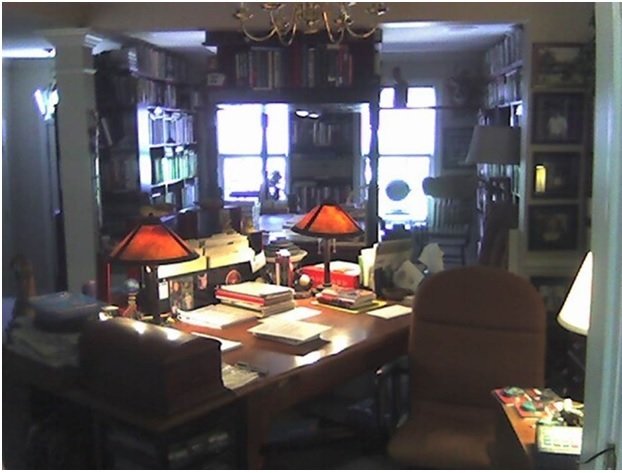 TEHRAN - Robert David Steele, a former Marine Corps infantry officer and CIA spy who was recommended for the Nobel Peace Prize in 2017, regularly answers questions for Tehran Times.Robert Steele with Javad HeiranniaTehran Times, 13 February 2019Q: You have reviewed over 2,500 non-fiction books across 97 categories of non-fiction. At one point you were Amazon reviewer #25 and always the top Amazon reviewer for non-fiction. How did this happen?A: This was absolutely not planned. When Amazon first opened its book review feature over fifteen years ago, I had published two books, ON INTELLIGENCE: Spies and Secrecy in an Open World with a Foreword by Senator David Boren (D-OK), and THE NEW CRAFT OF INTELLIGENCE: Personal, Public, & Political with a Foreword by Senator Pat Roberts (R-KS), each with an annotated bibliography for a total of 300 short reviews.  I loaded these on a week-end and was instantly Amazon reviewer 1,500. After that I started doing longer summary reviews for my own memory reasons, reading roughly two books a week, and the collection, which is free online, has grown. I removed my reviews from Amazon when they started banning books, reviewers, and specific reviews that their Zionist controllers considered “politically incorrect.” Q. Many people in the Middle East consider Donald Trump to be totally subservient to Benjamin Netanyahu and the Zionists. You were an early supporter of Donald Trump, and are the author of the Trump Revolution Series. What books have you drawn on to evaluate President Donald Trump and the current White House?A. I tend to read books in threes – since no one including me has a complete grasp of anything, this allows me to compare and contrast views and arrive at a blended perspective. I have always understood that despite his minor flaws, Trump is the anti-Empire President. He is a nationalist not a globalist, and that means that he is on the side of people who work with their hands, not people who steal money with computers (bankers). When Michael Wolff’s Fire and Fury: Inside the Trump White House came out, I bought it but also bought Cory Lewandowsky and David Bossie’s Let Trump Be Trump: The Inside Story of His Rise to the Presidency, and Newt Gingrich’s Understanding Trump. My essay reviewing all three is free online.Q. What were your general conclusions from Fire & Fury and what did you draw from the other two books, Let Trump Be Trump and Understanding Trump?A. Fire and Fury was deliberate character assassination drawing heavily on leaks from people that President Trump trusted, such as Steve Bannon and Kellyanne Conway as well as Reince Preibus. Most people do not realize that the Republican Party considers Trump its enemy. The book is a long series of legally actionable defamatory statements with no supporting references (no endnotes). The primary purpose of the book was to assert that President Trump is mentally unstable and therefore should be removed from office under the 25th Amendment. The book also seeks to show that everyone around the President views him with disdain (partially true), that the White House is dysfunctional at the staff level (totally true), and that the President was not ready to govern (totally true but this is Zionist Jared Kushner’s fault, he destroyed the Presidential Transition Team’s twelve volumes of advance work).Let Trump Be Trump, by his second campaign manager (Roger Stone, my colleague, was his first), is a deeply authentic account of the campaign that makes it clear the President is attentive, dedicated, and a fast learner. This is the book that does the best job of documenting how our President is enthusiastically engaged with the people’s business, attentive to “extensive detail,” obsessive about details, and a fast learner. Trump is shown to be a versatile communicator with a gift for arriving at a simple message about a complex topic that the public will grasp immediately. Trump is, in brief, both authentic and a genius.Understanding Trump, by former Speaker of the House Newt Gingrich (one of the few people in Washington who reads as many books as I do) is important for its documentation of how Trump learns very fast, knows how to find experts who can brief him in an instant over the telephone, and is gifted as visualization and extemporaneous engagement. Speaker Gingrich also highlights some nuances about the President – Trump emphasizes speed rather than accuracy, adjusting quickly as needed, his approach to facts is a trial and error, learn by doing, pragmatic openness to feedback approach. The bottom line from this book is that Trump is a genius at managing “earned” or free media coverage, and his will to win cannot be over-stated.Q. Is the President mentally unstable? Is there any possibility of his being removed from office by his own Vice President using the 25th Amendment, by impeachment, or by assassination?A. No, President Trump is not mentally unstable. He has lost a tiny bit of his alertness – he can no longer do complex business mathematical calculations in his head – but this is easily addressed by Ketone Ester, which can also help individuals with autism. He earned top marks on his annual medical mental agility examination, and the Vice President cannot stab him in the back without a majority of the Cabinet agreeing, which will not happen. He might be impeached by the House but never convicted by the Senate; he has survived at least twelve, possibly fourteen assassination plots (not the same as direct attacks), and I believe the Secret Service is more competent and loyal today than it was when it collaborated in the assassination of President John F. Kennedy.Q. You are on record as considering the Vice President, Mike Pence, to be disloyal, lazy, and in need of replacement. Is there a book that you have reviewed making that case?A. Yes, but let me also say that in my capacity as Commissioner and Chief Counsel for the Judicial Commission of Inquiry into Human Trafficking and Child Sex Abuse, there exists witness testimony that causes me grave concern. While uncorroborated – I must of course stress that point – sources appear to place then Governor Pence in relation to pedophilia cover-ups and abuses as bad as those documented in The Franklin Scandal: A Story of Powerbrokers, Child Abuse & Betrayal. The book that destroys Pence is by Michael D’Antonio and Peter Eisner, The Shadow President: The Truth About Mike Pence. The book, while also attacking Trump, documents Pence as being ignorant, lazy, delusional, and ambitious beyond his abilities. He manifests false humility, lives in an alternative reality in which God wants him to be President, and is a Zionist. George Will is said to have called him “America’s most repulsive public figure,” and with what I know now, I do not think Will was referring to Pence’s lack of social skills.  Pence is heavily indebted to drug and health care industry donors, is extreme in his opposition to science, is not intellectually curious, was a failure as a governor, and has been positively cruel on more than one occasion.  My longer review of this book is free online. 
One source close to the President has told me that Pence has been caught telling major donors to the Trump campaign that he is “ready to replace the President” and Trump is fully aware of Pence’s limitations, ambitions, and disloyalty.Q. Who do you think would make a good Vice Presidential candidate if or when Trump runs in 2020?A. The Deep State is rolling out Kamela Harris. She is the intended winner of the Democratic primaries despite her many flaws. The Deep State is using Elizabeth Warren and Kirsten Gillibrand, both proven liars and opportunists – with Gillibrand also being a Zionist tool – and Tulsi Gabbard, a naïve young woman who really believes that 9/11 was done by “ragheads armed with box cutters” instead of – as I have amply documented in my Memoranda for the President: 9/11 Truth -- the Zionists enabled by Dick Cheney with cover-up services provided by Robert Mueller. I do not think Joe Biden will run, there are too many videos alleging his fondness for pedophilia out there, and he is too old – Trump would destroy him. So the “standard” that Trump has to meet is a woman and ideally a woman of color.While there are a tiny handful of black women and only a couple of Latina women in the Republican Party who might be viable on the national stage, none of them, in my view, combine the needed ingredients of authenticity, inclusiveness, and truthfulness that the President needs. Condolezza Rice is a Zionist tool and consigliere to the Bush Crime Family – it is bad enough that Bush has an Attorney General now from the Bush Crime Family, a Vice President as well would be the end of him. Angela McGlowan is most interesting and meets Trump’s top criteria, she is beautiful (while also being politically astute).  Alveda Celeste King is a niece of Martin Luther King Jr. but she is not from “central casting” and is unlikely to carry blacks or women across the country.I keep coming back to the Honorable Dr. Cynthia McKinney, six-term Congresswoman from Georgia and always a champion of human rights (e.g. Palestine) and an opponent of the Zionist occupation of the USA. What most people do not realize is that Trump understands that we must expel the Zionists from the US economy, US government, and US society. Q Anon has said this clearly: Zionists last (because they are the hardest). McKinney, who served as a Democratic Congresswoman, left that party to be the Presidential candidate for the Green Party, and remains today the single most powerful respected voice across black, female, and Independent/small party lines – the Democratic “Sandernistas” would no doubt find her – along with the right policy initiatives – a compelling reason to #WalkAway from the two-party tyranny and vote for the President as well as Independents and small party candidates for Congress such that neither of the two parties ever again controls Congress.McKinney would be violently opposed by the Republican “Establishment” which is precisely the point. She is a co-founder of #UNRIG – Election Integrity Act, and would work best as Vice President if Trump first embraced our twelve-point act as his own, which he needs to do because Speaker Nancy Pelosi’s HR 1 For the People is a scam, a fraud – it purports to offer election reform solutions while privatizing the drawing of Congressional District boundaries and setting the stage for non-citizens to vote.  If Trump forces Congress to pass #UNRIG – Election Integrity Act in 2019, selects McKinney as his Vice President, and creates the integrated two-way Trump Channel as I suggest in my memorandum Trump Triumph, he will go from 27% (those that voted for him in 2016) to 70%, and absolutely be the greatest President ever.Q. Coming back to books – you have reviewed Fear by Bob Woodward, Let Me Finish by Chris Christie, and Team of Vipers by Cliff Sims, whom the White House is taking to court for violating his confidentiality agreement. What did you draw from each of these books?A. FEAR: Trump in the White House was a media hit job based largely on lies from Steve Bannon, among others, and represents a very low standard in journalism – people do not seem to realize that Bob Woodward is a pimp for the Deep State, he is given his stories, he is not a real journalist such as Sy Hersh. In my longer review free online I itemize ten lies that Woodward tells in this book on behalf of the Deep State. He has one extraordinary statement in the entire book:QUOTE (298): The populist movement had shown that it didn’t have the force to break through the permanent political class.  Trump has been the armor-piercing shell that could pierce the Clinton part, but not the rest.The second major insight in Woodward’s book is that Trump is a master of leverage. For those that were deceived by globalist Gary Cohn’s stealing a letter from the President’s desk that was suspending the US – Korean Free Trade Agreement, I would point out that the last sentence of the letter says:“During this period, the United States is prepared to negotiate with the Republic of Korea on economic issues of concern to both countries.”What Woodward refuses to acknowledge is that this was Trump’s way of creating leverage.  Sheer genius undermined by all the globalist saboteurs surrounding Trump.The greatest value of the book for me, despite its heavy reliance on Bannon, a somewhat unstable source, is its focus on how Jared Kushner and Ivanka Trump are a cancer in the White House — loose cannons, family second guessers constantly undermining the staffing process. I agree. Trump clearly has a blind spot for First Daughter, and has made a huge mistake in allowing her husband, a man who both CIA and MI-6 consider sexually and financially compromised by the Zionists, into the White House. To her credit, First Daughter is unfailingly polite and a wonderful surrogate for her father, but she should not be allowed to treat the US Government as her playpen.Let Me Finish -Trump, the Kushners, Bannon, New Jersey, and the Power of In-Your-Face Politics is an extremely important book because it may be the shocking expose the President needs to understand that Jared Kushner is destroying his presidency. The book exudes integrity. The transition team under Christie’s leadership put together twelve binders and had roughly four vetted candidates for each job of consequence.  This was thrown in the trash by Kushner, which not only cost Trump his first six months, but set the stage for the Office of Presidential Personnel (OPP) to be hijacked by the Republican Party establishment – Trump may not realize it, but he is being stabbed in the back daily by OPP and the establishment folk that OPP has placed while slow-rolling (not filling) most of the jobs.  I cannot articulate the depth of my scorn and disdain for Kushner – completely apart from his being an agent of a foreign power he appears to be a willful child who severely handicapped the President in his first year, and continues to sabotage the President today. I for one would like to see those twelve volumes published as a book in the traditional “Mandate for Change” series. There are many other valuable insights in the book, I list some of them in my longer review free online.Team of Vipers – My 500 Extraordinary Days in the Trump White House by Cliff Sims is one of the most extraordinary “insider” accounts about the White House I have ever read. While the President is upset about this book because it violates a confidentiality agreement signed by the author, I am quite certain the President not read the book and is being lied to by everyone in the White House about the author. This book honors the President and his gifts throughout, while naming, with very explicit credible details, everyone in the White House that is betraying the President, which is to say, everyone except Melania Trump, Ivanka Trump, and Hope Hicks (at the time). Steve Bannon is described as a psycho, underhanded, undisciplined, too Attention-Deficit-Disorder (ADD) to manage anything. Kellyanne Conway is dramatically exposed as the “leaker-in-chief” constantly bad-mouthing the President to reporters, while Omarosa Manigault, Trump’s “black wench,” is described as a world-class bitch despised by the black people she was supposed to cultivate on behalf of the President. My longer review, free online, itemizes what the book says about another twenty-five or so top aides in the White House, all negative with a few exceptions, generally campaign loyalists who have been marginalized by the Republican and Bush “establishment” figures seeking to “control” the President.Three quotes stand out, the first two explain why the White House does not work and the other explains why our President is potentially the greatest president ever:QUOTE (134): “we far too often focused on devouring one another. Cuthroat doesn’t even begin to describe it.”QUOTE (279): “The Trump White House staff was famously factionalized—RNC vs. campaign loyalists, establishment vs. MAGA, globalists vs. nationalists, free traders vs. protectionists.”QUOTE (Jack Welch on Donald Trump, 132): “They can say what they want about him, but I don’t know if any president has been more prepared to sit in that room and talk business. It was like talking to a peer, not a politician. Hell of a meeting.”My bottom line from these three books is that the President needs to clean out the White House – there are too many traitors undermining him. I earnestly believe he has no alternative but to remove Jared Kushner from the White House, remove the press from the White House, reconcile with Chris Christie and Chris Sims, and begin to think deeply about dumping Pence and sponsoring #UNRIG – Election Integrity Act. In my view, while President Trump has over 200 major successes that are not reported in the controlled Mainstream Media (MSM), he has been one third as effective as he could have been because of betrayal by Jared Kushner, Reince Priebus, and what Chris Christie correctly describes as “riff-raff” on the White House staff. There is every reason to invite Chris Christie to be the new Chief of Staff, a job Christie turned down when he knew Jared Kushner would be enthroned as the “shadow president.” Kushner and Pence out, Christie and McKinney in, and Trump will be the greatest president ever.“The truth at any cost lowers all others costs.” That is my motto. I estimate that today President Trump, despite his extraordinary talents and global reach, is working on the basis of 80% lies and at best 20% truth. He is all alone. He has the best of intentions. I ask that everyone read these books carefully, and give our President the benefit of the doubt.Access all of Robert Steele’s book reviews free online.U.S. Director of National Intelligence: Iran, China, Russia Interfering with U.S. Elections.  Seriously?TEHRAN - Robert David Steele, a former Marine Corps infantry officer and CIA spy who was recommended for the Nobel Peace Prize in 2017, regularly answers questions for Tehran Times.Robert David Steele with Javad HeiranniaTehran Times, 1 February 2019Q. The US Director of National Intelligence has just testified that Iran, China, and Russia are all seeking to interfere with – to affect the outcomes of – the US elections in 2020. What do you think of this?A: I thought Jim Clapper and John Brennan and Mike Hayden were a disgrace. It never occurred to me that their successors, ostensibly appointed by President Donald Trump, would turn out to be worse.I will not belabor my qualifications here, other than to observe that I was the opening speaker at Hackers on Planet Earth in 1994; a co-founder of the original Information Warfare conference in 1994; and the author of the first warning letter to the White House on cyber-vulnerabilities, also in 1994.  I wrote the book on information operations, and more. I am as well, with the Honorable Dr. Cynthia McKinney, the founder of #UNRIG and the architect – drawing on the work of hundreds of others – for the twelve specific electoral reforms required to make every vote count and mandate evidence-based decision-making in Congress, instead of the rigged elections and “pay to play” legislative system we have in place now.All of this is idiocy. Coats – perhaps finally going senile and reading words he may not understand – should be fired. His staff is clearly combining ignorance about practical realities in the field of election processes with ideological biases. They are not serving the President or the public with integrity.Q. You are, in addition to being a US intelligence reformer, the founder of #UNRIG, the Election Integrity movement in the USA. Can you put the DNI’s accusations in context?A: Below I offer a concise primer on the major “influencers” of US elections and will say clearly that anyone who asserts that Iran, China and Russia Iran can compare in the slightest with these internal – domestic – election “fixers” and the one real foreign influencer – Zionist Israel – is either ignorant or lying for political effect.Factor One: The Two-Party Tyranny Enabling the Deep StateIt is a fact – documented incontrovertibly – that in the US the Republican and Democratic parties comprise a two-party tyranny that systematically suppresses fifty percent of the eligible voters to the point that they do not vote, and marginalizes another twenty percent. Elections are generally determined by the thirty percent of the voters that are mobilized and manipulated by the two parties. The two parties work in concert with one another to “rig the system” so that Independents and small party candidates (Constitution, Green, Justice, Libertarian, Reform, Working Families) have absolutely no serious chance of being placed on the ballot or if – by extraordinary effort they make it to the ballot as a candidate – of winning.Factor Two: Electronic and Party Vote FraudIt is a fact – documented incontrovertibly – that the electronic voting machines were designed to allow for the selection of a winner before a single vote is cast – they are “officially rigged.” “Fractional voting” is a proven method – many books have been written about this – to simulate an active voting process but ensure that the desired outcome is achieved. Hillary Clinton used this method to steal thirteen primary elections from Bernie Sanders in 2016, and was prevented from repeating the theft against Donald Trump in the general election. I will mention that HR 1, For the People Act, is probably a reaction to the righteous work of Dr. McKinney and myself, and it is also a fraud – it seeks to federalize and privatize the drawing of Congressional district boundaries, and it sets the stage for voting by non-citizens. It does not provide for paper ballots counted on site, instant run-offs to achieve a true majority choice, and more.Factor Three: #GoogleGestapo – Crime by Facebook, Google, MeetUp, Twitter, and YouTubeIt is a fact – documented incontrovertibly – that the social media ecology in the USA, many of its elements receiving start-up funding from the Central Intelligence Agency (CIA), is dominated by the Zionists, with the Anti-Defamation League (ADL), the Zionist secret police, serving as the “trusted flagger” deciding who lives and who dies in cyber-space. Each element, with the ADL as a common element, has been censoring and in some cases digitally assassinating (“deplatforming”) conservative and progressive voices that dispute the official narrative. Polls or surveys have been manipulated to favor Hillary Clinton over Donald Trump, and internal algorithms have been manipulated to radically reduce – to take one prominent example – the reach of President Donald Trump with his tweets – fewer retweets, fewer likes, fewer recommendations.  This entire ecology is deeply and persistently manipulated against the President and in favor of the extremists opposing the President.Factor Four: Deep State and Zionist Money in Politics & Media, Dual Citizens & SayonimIt took Justice Lewis F. Powell, Jr. and the US Chamber of Commerce almost a quarter century to buy and lie their way into a Supreme Court decision (CITIZENS UNITED) that allows unlimited corporate money to be used to lie to the public about everything. It has gotten to the point that one cannot be elected – at least 80% of the time – without swearing allegiance to the Deep State generally and Zionists particularly. As President Donald Trump has stated so clearly, “the system is rigged.” President Trump is an “accidental” President in this context – or perhaps given to us by the hand of God in the face of a constellation of Satanic forces quite certain that Hillary Clinton would be “elected” by the rigged system – and it will be his responsibility, in his second term, to finish the job of taking down the Deep State and eradicating the parasitic influence of Zionists on the US economy, the US Government, and US society.The Zionist control of Congress, so famously stated with clarity on Fox News by Congressman James Trafficante, only to have his host Sean Hannity scream and shout the usual “anti-Semitic” canards (Zionism evil, Judaism good, they are not the same thing), is matched by the Zionist control of the Mainstream Media (MSM), with Sean Hannity of Fox as the perfect example of a cowed obedient tool.Add to that the vast numbers of “dual-citizens” – at least 10% of the Senior Executive Service in the Executive – who are unregistered agents of a foreign power – Zionist Israel – and the thousands of sayonim not counting pedophile entrapment expert Jeffrey Epstein – and you have a “captured” country.There is indeed a foreign nation that manipulates US elections but it is not China, Russia, or Iran. It is the Zionist genocidal apartheid state of Israel, working through its agents – US citizens who are unregistered but well-known agents of a foreign power, such as Sheldon Adelson, Michael Bloomberg, Howard Schultz, Chuck Schumer, Debbie Wasserman Schultz, Jared Kushner, John Bolton, and Elliott Abrams, among others. In combination with their penetration of all federal, state, and local communications and computing systems, the Zionists are the parasite that “owns” the host.Q. This is an excellent analysis of the reality – the context within which the DNI claims foreign powers are interfering – having an effect – on US election. What are the relative expenditures and impacts?A: Domestic actors including Sheldon Adelson, an unregistered agent of the Zionist genocidal apartheid state of Israel, spent $6.5 billion dollars on the 2016 election. Russia is reported to have spent as little as $5,000 on ads, but by some accounts as much as $1.5 million.  Let’s agree on a high end estimate of Iranian, Chinese, and Russian expenses at the $6.5 million level.  That is 1% of 1% of the total spent by all others.As someone who champions evidence-based decision-making, I find it utterly reprehensible for the DNI, the Members of Congress, and the US media – including Fox News now known to be desperately beholden to Zionist funding – to put forward the idea that China, Russia, and Iran are in any way serious players in any US election.I am reminded of a US president in the 1960’s asking a Mexican president to please declare Cuba a threat to Mexico’s national security. The Mexican president politely declined to do so.  Asked why not, the Mexican president is reported to have replied “Mr. President, if I declared Cuba a threat to Mexican national security, forty million Mexicans would die laughing.”So here we are today. The DNI, the Members of Congress, and the US media are asking us to believe that China, Russia, and Iran somehow represent an existential threat to the integrity of the US electoral process, a process so deeply and broadly corrupt in every possible respect that it shames every American who still has a modicum of intelligence and integrity. At the same time, they maliciously avoid stating the obvious: the only serious foreign influencer of US election is the Zionist genocidal apartheid state of Israel utilizing bribery, blackmail, and lies to get its way (the nine million decent Jews in the USA are 5% of the total voting population – the power of Israel in the USA is not based on Jewish voters).Q. How does all this affect President Donald Trump as he moves toward 2020?Let me say first that I continue to support our President, and I also believe he will be introducing some stunning economic and legal initiatives in February, to include a gold-backed dollar, the virtual nationalization of the Federal Reserve, a multi-trillion dollar bottom-up economic stimulus, and the beginning of arrests and military tribunals – from Dick Cheney to the Clintons, Brennan, and Comey, justice will be done. Robert Mueller could find himself indicted for 3,000 counts of obstructing justice and 3,000 counts of complicity after the fact in murder, since he covered up the Zionist planning and execution of 9/11 throughout his term as Director of the Federal Bureau of Investigation (FBI).The grotesque failure of the DNI with his lame national intelligence strategy and his pathetic and terribly incomplete and inadequate testimony to Congress is an indictment of the entire US secret intelligence community.The time has come for President Donald Trump to eliminate the office of the DNI, reduce the size of the US secret intelligence community by up to 70%, consolidate the salvageable pieces in a new Consolidated Classified Central Intelligence Agency (CCIA), and establish the Open Source Agency (OSA) as I have been recommending – against unyielding CIA sabotage – for thirty years.The time has also come for President Trump to introduce his own #UNRIG – Election Integrity Act – so as to achieve 100% citizen participation in the 2020 election, and raise his own standing from the 27% who voted for him in 2016 to 70% -- a  Trump Triumph.Our President is doing hundreds of good things that are not addressed by the Zionist-controlled media; he has a $100 million campaign fund that will only grow larger; and the Democrats are self-destructing.Q. Allow me to challenge you on a small point. You clearly identify the Zionist state of Israel as the only foreign influencer of note, yet you say nothing about when and how they will be expelled as a parasite. Would you care to comment?A: Fair question. It is obvious to everyone that as along as Jared Kushner and John Bolton are in the White House, the Zionists control US national security policy at a superficial level. Let me just point to what Q – which I believe is managed by my respected colleague Michael Flynn – has said: the Zionists come last. First the President must increase his base, end Deep State control of the economy, and start the military tribunals – and of course build the Wall and end illegal immigration as a cancer on the US economy and US society.Then we can begin the difficult job of cleaning out the Zionist parasite from the US economy, US government, and US society. Howard Schultz, the alleged Independent candidate, is actually a Zionist – this is a Zionist gambit to explore an anti-Trump option if and when Trump starts taking them down. America has woken up. The traditional Zionist defense – using charges of anti-Semitism to block all criticism of the Zionist genocidal apartheid state of Israel and its global criminal network that carries out assassinations and kidnappings for dictators world-wide – is no longer working. In addition, with help from myself and others, I believe we now have processed all of the videos and guest lists turned over by Jeffrey Epstein in return for his very light sentence for pedophilia, and we are close to finishing the processing of all National Security Agency (NSA) data (all emails and voice calls going back fifteen years) on the Zionist network of traitors, elite pedophiles, and white collar criminals that is the backbone of the Deep State. Justice will be done; may God have mercy on their souls, and may God Bless America the Beautiful as it expels this Satanic parasite from its body.Who is winning in USA? Trump or Pelosi? Was a coup averted? What is next?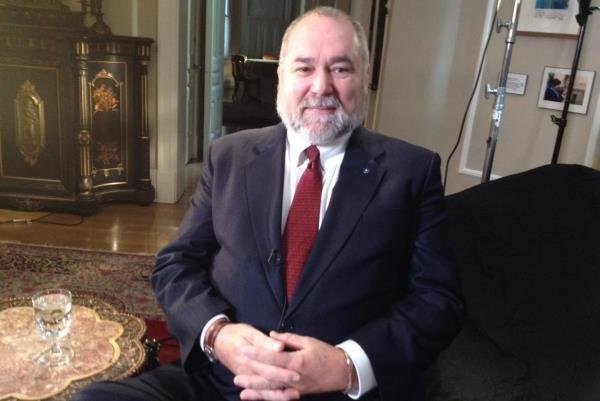 TEHRAN - Robert David Steele, a former Marine Corps infantry officer and CIA spy who was recommended for the Nobel Peace Prize in 2017, regularly answers questions for Tehran Times.Robert David Steele with Javad HeiranniaTehran Times, 23 January 2019Steele recently recommended to replace James Mattis as Secretary of Defense, is a former candidate for President in the USA (Reform Party, 2012) and the founder of #UNRIG, the Election Integrity movement in America. A prolific author he is also the top reviewer of non-fiction books in the English language, with over 2,500 reviews posted across 98 categories of literature.Today he answers questions about the U.S. Government shut-down, the rumored coup attempt against President Donald Trump by Speaker of the House Nancy Pelosi, and his forecast of near term political, legal, and economic changes in the USA.Q. Doyle McManus, an established reporter for the Los Angeles Times, has just published an article "Nancy Pelosi is winning in her battle with Trump.”  Do you agree with his assessment?A. Absolutely not. McManus is typical of the Deep State fake news apparatchiks who write what their audience wants to hear. I have published an open letter disputing his account, SPECIAL: LA Times is Wrong — Nancy Pelosi is Not Winning — An Open Letter from Robert Steele to Doyle McManus that I am happy to summarize here. First and most importantly, McManus is not doing evidence-based reporting – he is ignoring, for example, the successes of the Trump Administration that are “sanctioned” by the Deep State fake news media in the USA – here is one example of honest reporting by the Washington Examiner: Trump’s list: 289 accomplishments in just 20 months, ‘relentless’ promise-keeping. Second, McManus is either ignorant or deliberately deceptive in not reporting on the reality that Nancy Pelosi is a “dead woman walking” (this is an American term for prisoners sentenced to death who are awaiting execution) and that regardless of whether or not she is indicted and convicted by a military tribunal, the Democratic Party has imploded – blacks and Latinos are no longer allowing themselves to be taken for granted, there is increasing wide-spread public understanding of the pernicious influence of traitors like Sheldon Adelson and other Zionists who do not place America First. Third, McManus may be excused for not understanding everything that Trump followers understand: in the next sixty days there will be a political, legal, and economic revolution in the USA, and the Deep State along with its Zionist underbelly will be if not fully defeated, at least gored so badly it becomes impotent in world affairs.Q. We have noticed a Twitter thread including a Twitter from Donna Brazille referring to “President Pelosi.” Some in the USA are talking about a coup by Pelosi against Trump, to include an assassination attempt against both Trump and Vice President Michael Pence, such that Speaker of the House Nancy Pelosi would become President.  Your thoughts?A. I have no direct knowledge but have been told by people I trust that there have been twelve – perhaps now fourteen – separate assassination plots (not necessarily attempts) that have been disrupted. A useful point made in the Twitter thread is that the National Security Agency (NSA) is now loyal to President Trump and covering people like Nancy Pelosi with a degree of intimacy they cannot fathom. I do believe that the Deep State, the Zionists including my respected colleagues in the Mossad who hate Benjamin Netanyahu but follow orders until they retire, and the Zionist traitors in the USA including Senator Chuck Schumer, Representative Debbie Wasserman Schultz, and Speaker of the House Nancy Pelosi along with most other Members of Congress who have been bribed and blackmailed by the Zionists, are both in a panic over likely military tribunals, and also arrogant – they still think they can dictate terms.  Zionism in the USA is OVER! My running list, 29 Zionist Strikes (Zionism is Not Judaism) has been read by over four million U.S. citizens and the number that follow me grows daily. The latest outrage is the murder of U.S. soldiers in Syria now credibly blamed on Zionists – this is in keeping with the Zionist assault on the USS Liberty and the now proven Zionist role in the planning and execution of 9/11. Since you represent an Iranian publication, let me also say that as the second-ranking civilian in Marine Corps Intelligence I read the entire Long Commission Report and concluded that Israel, not Iran, was responsible for the Marine Barracks Bombing in Beirut, which occurred one month after a single Marine following orders stopped a Zionist tank column from crossing an established containment line. It would be helpful if Iran would provide the USA with information that helps make this latter case.Q. What is your evaluation of the government shut-down, now the longest in history, with 800,000 U.S. government employees not receiving paychecks?A. This is a very important question because it underlies a proper evaluation of whether President Trump or Speaker Pelosi is winning.  First, let me point out that the President very cleverly arranged with his friend Peter Thiel to have PayPal offer interest-free cash advances to every government person temporarily not receiving a paycheck. These loans are guaranteed by the U.S. Government, which has announced that all furloughed employees will receive back pay once the shutdown ends.  The “suffering” is real for those not smart enough to learn of and take advantage of the PayPal offer, but drastically over-stated for the larger majority. Shut-downs are a form of political “chicken,” they always end, and the employees are always paid for their mandated time off. It also merits comment that most federal employees are connected to the Democrats, not the Republicans – at an operational level, the shutdown is hurting the Democrats more than the Republicans.The shutdown should also be evaluated at a strategic level. At this level, despite the modest impact on airports and national parks, the reality is that most Americans think the U.S. federal government is too big and does not matter other than as a waste of money and creator of toxic regulations.  My friend and most respected colleague James Fallows has written a book with his wife, Our Towns: A 100,000 Mile Journey into the Heart of America, documenting a 100,000-mile journey that comes to the conclusion that most Americans live completely apart from the widely disrespected U.S. federal government. At the strategic level it is also vital to note that once the shutdown goes past 30 days, as it has, the President has the authority to demand a Reduction in Force (RIF) with the potential for reducing the size and budget of the federal government by no less than ten percent and perhaps as much as twenty percent.I believe the government shutdown will end shortly, in part because the President has a number of political, legal, and economic initiatives to announce, and it is time for the final phase of the Trump Revolution. The Government is demonstrably 50% waste and should be cut in half starting with the U.S. Department of Defense (DoD) that consumes 60% of the annual disposable (and mostly borrowed) budget of the federal government, and the secret intelligence world that my colleague William Binney and I have agreed can be cut by up to 70%, particularly if the President creates the Open Source Agency as approved twice by the Office of Management and Budget (OMB).Q. There is a great deal of skepticism in Iran and we imagine elsewhere, about the military tribunals actually taking place. There is skepticism about the so-called 70,000 sealed indictments. What do you think is happening?A. For me as an observer with no direct knowledge, the “truth tellers” or core indicators are the testimonial exchange that Senator Lindsey Graham (R-NC) had with now Justice Brett Kavanaugh on this topic; the $500 million being spent on Guantanamo (which I believe should be returned to Cuba—our elites should be tried and imprisoned or put to death in the USA), and the assignment of additional military police to Guantanamo. This could, of course, be complex “signaling” to the elite – the 1% -- that their days are numbered.  Similarly, however many sealed indictments exist, I doubt most of them will be opened. The elite are now aware that NSA has every email and every call they have made in the past twenty years. In my view most of the indictments are there to “neutralize” 90% of the elite “enablers” including corrupt judges and prosecutors as well as bank officials, paving the way for the actual indictment and conviction of perhaps 1,000 elites including Dick Cheney and both Bill and Hillary Clinton.  In my view, Cheney must hang first for 9/11, then we can take down the Clintons for treason, pedophilia, election fraud, and charity fraud.I do believe that the public is now insistent on justice, and the public is no longer going to tolerate covering up elite pedophilia and elite treason. It used to be “reprehensible” for anyone to suggest that someone like Jared Kushner was a traitor who was reported by MI-6 (I have no direct knowledge)  to be in a clandestine homosexual relationship with a Zionist “sugar-daddy” that sodomized him regularly. That is no longer the case. Just as U.S. military generals and admirals are being brought to court by subordinates for such misbehavior, the rule of law is now creeping back up toward the elite.Trump may not finish the job – there is now open speculation that he wants to quit and will not run again in 2020. I believe that 2020 will be generally focused on three things: genuine election reform that takes down both the Democratic and Republican parties in favor of Independents and small parties including  the emerging Constitutional Party and the Sandernista-Ocasios; public  exposure of elite pedophiles as well as financial criminals and traitors; and evidence-based governance such that we throw the United Nations (UN) out of New York, leave the North Atlantic Treaty Organization (NATO), and close all of our military bases overseas.  America First means not Zionist Israel First.  I drew this line earlier with the Honorable Dr. Cynthia McKinney, and it is my intent to finish the job if Donald Trump does not. I must mention that HR 1, which pretends to sponsor election reform is actually a scam – seeking to privatize gerrymandering of districts (Diebold fraud on steroids) – and treason – seeking to enable voting by non-citizens.I speculate that known-Mossad affiliates Jeffrey Epstein and Ghislaine Maxwell (daughter of famed Zionist spy Robert Maxwell who proliferated the original Zionist backdoor software program PROMIS) were doubled, and turned over to the Trump team all of the videos, the complete roster of compromised guests, and much more. In my view as both a former spy and as a sponsor of a major book on pedophilia as well as an active participant in an international judicial inquiry into elite pedophilia, there will be three losers on the pedophilia front: the Zionists, the Catholic Church, and the Mormon Church. I mention this to emphasize that while I regard the Zionists are the worst of the parasites in America, there are other cultural and economic and legal threats to our society, and the day must come when we are effective against all of them – particularly those that seek to divide & conquer, to attack family and community values, and as has recently emerged, to murder up and coming young straight white men (the Smiley Face Killers). It is a fact that neither the Federal Bureau of Investigation (FBI) nor any of the 18,000 police jurisdiction across America are competent or coherent in dealing with organized white collar crime and Red Miyafa (Russian, Zionist, U.S.) crime. America has become a Third World nation in relation to the rule of law and evidence-based decision-making in the public interest, neither of which exist at the federal level or at most state levels. We are overdue for a “cultural revolution” that restores power to the public at the local level – a distributed decentralized culture, economy, government, and society. I offer some additional commentary at The Second American Revolution – Reflections on the Near Future.Q. What is next in the Trump Revolution as you call it in your Trump Revolution series?I believe that President Trump will soon announce a gold-backed dollar, the nationalization of the Federal Reserve (at the same time that the Association of South East Asian Nations (ASEAN) and many others also nationalize their Central Banks), the joint introduction by China, Russia, and the U.S. of a new economic system that recovers the mega-trillions stolen by the Deep State from all countries, and very soon -- before 1 February -- the release of over a trillion dollars into the U.S. economy from the bottom up, the most audacious transfer of wealth from top to bottom in the history of mankind.For myself, I have been promised a great deal of money to create a truth channel that replaces #GoogleGestapo, the Zionist-controlled social media ecology that censors, manipulates data, and digitally assassinates both conservative and progressive voices raised in opposition to the Deep State and the Zionists. You readers can learn more at my article, a list of references, and my posts on this topic. The core starting points are Plans for Displacement of #GoogleGestapo UPDATE 2 and Core Works UPDATED with 21st Century University. While this truth channel will be in the service of our President should he wish to abandon Twitter and finally get serious about two-way communications with 200 million voters, it is explicitly designed to be both post-Trump and post-Western.Q. Will Donald Trump win re-election?A. The short answer is yes. Not only is the U.S. economy and U.S. society stronger – including a new economic and political activism and consciousness among blacks and Latinos (I am a white Latino) – but he has already amassed a $100 million political action fund. In combination with the dramatic effect of the political, legal, and economic actions I see him taking in 2019, and his ability to electrify crowds across the country when the time comes in 2020 to reconnect to the public, I see no possible opposition to his being re-elected. The Secret Service is now both competent and loyal and will not repeat the mistakes it made that allowed the assassination of John F. Kennedy, and there are layers of defense around our President that preclude the more modern biological and electromagnetic pulse attacks that might succeed with a less well-defended individual.My concern is that the President, for whom the White House is a huge burden – it is “low rent” quarters and a fixed schedule both of which he hates – might choose not to run again. I am hearing rumors of his having selected a businessman to receive his blessing as the candidate in 2020 – Pence will be gone by then, lucky to escape, perhaps with a secret Presidential pardon, back into his lazy ignominious habits. I want President Trump to finish the job. If he does not run I will be very likely to run, with a split ticket, coalition cabinet, balanced budget, and seven to twelve core policy planks including the legalization of marijuana and a student and elderly debt jubilee.  There is nothing wrong with America the Beautiful that cannot be fixed by restoring integrity to how we elect and how we govern.  I pray that Donald Trump will not quit in the final half of his mission from God. He has my support as long as he stays the course. No one, including me, could possibly be as good as he toward our shared goal of restoring America the Beautiful, America First.Trump will be re-elected/ Zionists not Russians are the enemy/ Kushner must go: SteeleRobert David Steele with Mohammad Ghaderi & Javad HeiranniaTehran Times, 14 January 2019TEHRAN - Robert David Steele, a former Marine Corps infantry officer and CIA spy who was recommended for the Nobel Peace Prize in 2017(1), answered questions about Trump’s national security team in March 2018(2).Steele ran briefly for President of the United States in 2012, accepted as one of three candidates for the Reform Party. In 2017 he formed an alliance with Dr. Cynthia McKinney to demand election reform in the USA(3). Most recently he was recommended as a candidate for Secretary of Defense to replace James Mattis(4).Today he answers more questions:Q: Should we think of the alleged Russian collusion case as a mere political plot to destroy Trump or is Russian interference in the 2016 U.S. election a fact? A: The Russia collusion case was invented by the Democrats who not only faked the theft of material from their computers by Russia (it was actually taken by Seth Ritch to be given to WikiLeaks) but also paid to have a fake dossier created by Christopher Steele (not my relative – he is British and worked for MI-6, I am American and worked for the CIA). Dishonest officials in the FBI and Department of Justice, led by President Barack Obama personally, did everything they could to fabricate evidence of Russian collusion. My previously published accounts discrediting these false stories are definitive (5).While both political parties manipulated some election machines, it was Hillary Clinton, in stealing thirteen primary elections from Bernie Sanders, who did the vast bulk of the election interference, along with Zionists at every level. By revealing her ability to steal elections within thirteen states, honest officials were able to step in and prevent her from doing the same in the general election (6).Nothing Trump or Trump’s children or Mike Flynn did in talking to the Russians was in any way collusion or election fraud. Some of it was stupid, and lying about it later made it worse, but this entire matter is, as our President has stated, a contrived “witch hunt.”
I contribute blogs to the Russian International Affairs Council (RIAC) and have regular email contact with the Director General of RIAC, Andrey Kortunov.  I have no doubt that if I run for President in the future, some moron in the FBI is going to start an investigation into whether Andrey is controlling me and I am in collusion with Russia because of our emails(7).Q: Robert Mueller is a Republican, so his apparent defiance against Trump might show that the disaster is even beyond the imagination. What's your opinion on this matter?A: Robert Mueller is a Deep State apparatchik whose highest loyalty is to Dick Cheney, the de facto U.S. president today, using the Continuity of Government (COG) program to manage the Shadow Government. Robert Mueller in my opinion should be investigated for treason because as Director of the FBI his primary duty was to cover up the fact that 9/11 was planned and executed by the Zionists with the active complicity of the Governors of New York and New Jersey, the leaders of the Port Authority of New York and New Jersey, and the Mayors of New York City including Rudy Guliani after the fact(8).  Dick Cheney was the ultimate enabler and cover-upper of this crime against humanity that is a Zionist follow-on to the USS Liberty attack done in collusion with Democratic President Lyndon Baines Johnson, who assumed the presidency after leading a cabal that assassinated John F. Kennedy.Today Mueller is spending tens of millions of dollars to subvert the presidency of Donald Trump while all the major internal threats – Zionists, Wall Street, the military-industrial complex, the pharmaceutical complex – are allowed to commit treason on a daily basis with impunity(9).Mueller has one chance to save himself: to focus, instead of on Russia, on Zionist and Saudi financial donations and other forms of interference in the U.S. election and U.S. policy generally(10).Q. In regard to some leaked information to the media, could Russia be guilty of something more than political interference to change the result of the election? Could it be a sign of a deep security infiltration perhaps including Donald Trump being a recruited agent of the Russians?A. I answer the collusion allegation above. The election was won legitimately, despite three million illegal aliens voting for Hillary Clinton, because the U.S. Electoral College was designed to protect the votes of all fifty states and not allow California and New York – both alarmingly populated by high numbers of criminals, pedophiles, and traitors – to dominate the outcome of any national election. While Donald Trump was not expecting to win and did not actually want to win – his wife was in tears when he won – this was an outcome that even the most desperate combination of money and lawyers after the fact could not overcome.  God gave us Donald Trump as President, may God have mercy on the souls of all of the criminals, pedophiles, and traitors that oppose him today(11). Now you do also raise a more serious issue and I believe the answer is no. I believe Trump has accepted massive loans from what we call the Red Mafiya(12). – including massive cash loans undeclared to the authorities – but I do not believe he is a controlled asset of my old friends from the KGB, today the FSB(13). There have been articles about how President Putin might have a “hold” on Trump because Trump was secretly negotiating for a Moscow Trump Tower while also campaigning for President(14). This is nonsense.  Trump had no intention and expectation of winning, he was certain the election was “rigged” to assure Hillary Clinton of the election. Trump was simply doing business in Russia – big business routinely requiring the personal approval of President Putin (it is also customary, in the U.S. as well as world-wide, to offer penthouses or portions of a new building to key approval or financing personalities).Q. If we are to accept the assumption that Russia infiltrated the U.S. governance electronic communications and computing networks, what do you think of the origins of this interference?A. I was the first person to sound the alarm officially in 1994 about the vulnerability of all electronic systems(15). My warning was ignored and the National Security Agency (NSA) and the Zionists were allowed to continue their free access into all U.S. communications and computing systems.  The electronic voting machines were designed by Diebold to be used to steal elections with what is called fractional voting – the winner can be designated before the first vote is cast(16).  I have no doubt that there are elements of the Russian government doing very stupid things across social media, if I were President Vladimir Putin I would have those idiots publicly revealed and then shot to death – they are an embarrassment to an otherwise great President and great Russian Federation. There is absolutely no comparison between the childish mis-steps of Russian provocateurs, and the Zionist control of #GoogleGestapo – Amazon, Facebook, Google, MeetUp, Twitter, and YouTube – all of which sought to elevate Hillary Clinton while manipulating searches, polls, and likes against Donald Trump(17).  There is also no comparison between the negligible influence of Russia on our Executive, Congress, and Courts, in comparison to the Zionist’s ownership – as a political and economic slave – of virtually everyone that matters across the U.S. economy, U.S. government, and U.S. society including Hollywood celebrities.Q. Some experts believe that the relations of Trump's family members, especially Jared Kushner, with a big multinational Mafia is the origin of such a vast infiltration into different layers of the U.S. political system and information structure.A. There is some merit to this concern.  I believe that Eric and Donald Trump Junior have been unwise in many of their contacts, but have not been traitors. I believe that Jared Kushner is a traitor who is more loyal to the Zionist agenda than to the President or the President’s daughter. I believe that Jeffrey Epstein and Ghislaine Maxwell, both known Mossad officers, profiled Ivanka Trump and Chelsea Clinton and then ran Zionist men – Chabad supremacists – in front of them until one clicked for each as a husband, “capturing” the woman for the Zionists.  I am told – but have no direct knowledge – that Kushner has also been homosexually compromised by a Zionist sugar-daddy, much as George W. Bush was. The President has a blind spot when it comes to “daddy’s girl.” Were he properly advised, neither Jared Kushner nor Ivanka Trump would be working in the White House. At a minimum the President should order a deep counterintelligence probe using available data from NSA, to examine every email and every call Jared Kushner has made from a year before he met Ivanka to date. I believe such a probe would prove that he is compromised beyond possibility of redemption and should be removed from the US Government’s employment rolls immediately(18).Q. A look into the U.S. policies since 2016 shows how its position as a superpower has been undermined while at the same time, Russia has been strengthening its international position. What's your opinion on this matter?A. I agree that the U.S. is acting less like a superpower in the former sense of the word, but this is a good thing. For over a century the USA has been acting as an enforcer for the Deep State and its banks, carrying out elective wars, predatory capitalism, and virtual colonialism. President Trump is on the right track but surrounded by Deep State apparatchiks such as John Bolton and the Acting Secretary of Defense who has no political or military experience, and Mike Pompeo, a laughingstock as Secretary of State. It is the US, not China or Russia, that has 1,000 military bases all over the world that are used as lily pads for supporting dictators, doing rendition and torture or assassination by drone, and smuggling drugs, guns, gold, cash, and small children(19).  As my own Grand Strategy makes clear, we must close all U.S. bases overseas and bring our military home(20). Let me also make it clear that I believe President Trump’s skepticism about both the North Atlantic Treaty Organization (NATO) and the United Nations (UN) is completely on target – I advocate leaving NATO and expelling the UN from New York.Q. Less than one year, some western media revealed that some people in Kushner's inner circle (such as Senator Tom Cotton) had relations with Mossad and spied on the U.S. senate intelligence committee. At the same time, some other media talked about the Russia's infiltration into Mossad and even their infiltration into Israel and the U.S. security intelligence structures. Do you think that there is any relations with the Russia collusion case and other infiltration claims?A. Every Member of Congress, with the possible exception of Senator Rand Paul, has generally sworn an oath of loyalty to Zionist Israel and is controlled by the American Israel Public Affairs Committee (AIPAC) and its Mossad cadre. One reason I value former Congresswoman Cynthia McKinney so highly is that she is unique in having refused to sign a loyalty oath to Israel.  I have published a collection of Memoranda on 9/11 – delivered to the White House on 8 August 2018 – that establish beyond challenge that Zionist Israel planned and executed 9/11 with the complicity and cover-up assistance of Dick Cheney and Robert Mueller, among many others(21). The Presidential election in 2020 is going to be about America First or Israel First. The crimes of Zionism against the USA are legion(22).You raise an interesting case about the cross-over among Russian, Israeli, and American criminals who are known as the “Red Mafiya.” They generally have citizenship and often diplomatic immunity from all three countries, and run the single most powerful criminal network in the world after the Rothschilds and co-equal to the Vatican. Trump is a New York businessman.  You cannot do business in New York – or build buildings – without finding accommodation and often loans from the Red Mafiya. I am told by Jimmy “Boots” Rothstein, not a Jew despite the name, retired from the New York Police Department (NYPD), that Donald Trump is known as a man of his word by politicians, bankers, and the Mafiya. That’s good enough for me – certainly vastly better than having Hillary Clinton, a known traitor, pedophile, charity fraud, and electoral fraud criminal, in the White House(23).At a deeper level, and few historians have been honest about this, a case can be made that Israel was created partially to serve as a new safe haven for Russian crime families that wanted to operate against Europe and Africa and the Middle East without having to deal with the Soviet government. A case can also be made that Israel today is a mafia state(24). It is not a coincidence that the Red Mafiya is Russian, Israeli, and American all at the same time. The Zionists are criminals managing a criminal state.Q. You ran briefly for President, were recommended for the Nobel Peace Prize in 2017, and just this month were recommended as a candidate for Secretary of Defense, which seems quite an impossibility given your outspoken nature. How do you see the U.S. situation developing between now and 2024?A. My loyalty to Donald Trump as President is absolute, but so is my integrity, so tough love will continue to be reflected in my public remarks. I am as you might imagine strongly condemned by both Ambassador John Bolton, whom Larry Flynt has described as a swinger and pedophile(25), and Jared Kushner, “Pretty Boy” as we call him, whom I consider a traitor and very probably a compromised homosexual controlled by at least one Zionist sugar-daddy(26).Let me say first that Donald Trump, as President, has not only done hundreds of things right that have not been publicized by the controlled fake news media, but he also has a $100 million campaign fund already in hand(27). He cannot be defeated for re-election if he avoids obvious mistakes.My frustration with the President is that he persists in surrounding himself with people who are loyal to the Deep State and to countries other than the USA. He refuses to go outside the “Establishment” for talent, and he refuses to do the three obvious things I have been recommending to him since December 2016: implement #UNRIG election reform; create a truth channel and replacement for #GoogleGestapo; and bring our military home. He was elected by 27% of the voters – the only way for him to double that is with election reform combined with a truth channel. We have 22 million veterans that want an end to endless elective wars, and another two million activity duty personnel who deserve to come home to peace and prosperity, abandoning the colonial outposts where they are servants of the cabal and hated by indigenous publics who see them for what they are: enforcers for the Deep State.If the President does not implement these basic ideas, I believe there will be a split ticket challenge – a Republican Presidential candidate aligned with a Democratic Presidential candidate – who announce a coalition cabinet and a balanced budget in advance of election, and announce seven or eight key policy principles including the nationalization of the federal reserve, the abolishment of the federal income tax, the legalization of marijuana, the closing of all U.S. military bases overseas, an end to birthright citizenship for illegal aliens, and an end to geoengineering, 5G, and other forms of cabal predation on the health of our publics. They will ask the public to choose the President and commit to serving as Vice President to the other if not themselves chosen.In my view, 2020 is going to be the first time in which every single candidate for both federal and state office is publicly challenged to confirm their oath to defend the Constitution of the United States and declare that they will have no citizenship and no loyalty to any other than the United States of America. Close to ten percent of our politicians and senior executives in the federal government are dual U.S. and Zionist citizens and the other ninety percent are too easily bribed, blackmailed, or influenced by lies(28). This has to end. Multiple billionaires who are loyal to America are speaking openly today about “Plan B” that is defined as “beyond Trump, not Pence.” I am a party to that conversation, and while I pray that our President will come to his senses and execute the “Trump Triumph” plan, I am also prepared to work on Plan B(29).Q. One final question if I may. You have previously written that you consider Iran to be “the adult” in the region, and Israel and Saudi Arabia destabilizing powers(30). Now Turkey is re-asserting its historical status as a major regional power. You have written about an eight-point approach to peace in the Middle East that Russia, Turkey, and Iran could advance(31). If you could offer one idea – even two – to President Hassan Rouhani, what would you suggest in terms of dealing with President Donald Trump and the Zionist-controlled government of the United States?A. The good news is that no matter how much power Zionists have within the National Security Council and the Departments of State, Defense, Commerce, and Treasury, there is absolutely no substitute for a face to face private conversation with President Donald Trump and whatever understanding might emerge from that. Because President Rouhani speaks English, it could be done without translators. In my view it is essential that President Trump meet privately with President Rouhani as well as the Presidents of Syria and Turkey. I would earnestly encourage President Rouhani to create a three minute video, a personal message for President Trump inviting him to meet face to face as soon as possible and ask that President Vladimir Putin convey that video message directly. Personal presidential diplomacy is what matters with us in the Trump era. Everyone else – including the Secretary of State – is on the margins and does not speak with the authority of the President(32).My second suggestion is that Iran, Turkey, and Russia create an Open Source Agency (OSA) based in Istanbul. My memorandum to President Trump and my letter to the Secretary General of the United Nations are online(33). The American public is waking up and now understands that both the Mainstream Media (MSM) and the social media (#GoogleGestapo) are completely controlled by the Zionists and lying about everything.  The censorship of the truth in the USA cannot be over-stated. An OSA will allow Iran, Turkey, and Russia to demonstrate that in the Middle East, it is possible for truth to triumph over lies, and for Open Source Everything Engineering (OSEE) to create infinite wealth beginning with unlimited free solar energy and unlimited desalinated water. Ideally Russia and China would create counterparts and then encourage the nations of Africa, Central Asia, South America, and Southeast Asia to do likewise. Eventually, perhaps, the USA will finally listen to me, but that day is not today.The truth at any cost lower all other costs. Similarly, OSEE creates infinite wealth for the 99% at 10% the cost of the failed Western economic model(34). In my view, Donald Trump is surrounded by enemies and being undermined by the U.S. Departments of State and Defense.  There is only one effective sustainable path to a world at peace: open source everything. Can Iran lead the way in partnership with Turkey and Russia? Is it time to create the Voice To America? We live in interesting times, praise be to God.References1-Jan Kalvick, ““Intelligence & the Nobel Peace Prize,” Defence and Intelligence Norway, 6 February 2017.2-Javad Heirannia, “Former CIA Officer Evaluates Changes In Trump’s National Security Team,” TehranTimes, 26 March 2018.3-Editors, “Former Representative and Intelligence Official Team Up to Unrig Elections,” Independent Voter Network, 26 September 2017.4-Gordon Duff, “Secretary of Efficient Defense or Secretary of Wasteful War? Robert David Steele as a Candidate – the Only Candidate with a Grand Strategy,” Veterans Today, 21 December 2018; and Gordon Duff, “A Commentary: Robert David Steele for Secretary of Defense?,” Veterans Today, 31 December 2018.5-Robert Steele, “US IC Allegations Against Russians Are Crap — Our Own Traitors, Not the Russians, Are the Real Enemy, Fake Evidence & Fake News – UPDATE 22,” Phi Beta Iota Public Intelligence Blog (hereafter PBI), 30 December 2016; and Robert Steele, “The Soft Coup Collapses – Blackmail Revealed – What Next? CIA was bluffing, produced no evidence – Russians did not “hack” the election. Is this the beginning of the end of the Deep State in the USA? Can Trump clean house & wage peace? (Trump Revolution 06).” PBI, 9 January 2017.6-Mongoose, “Mongoose: Hillary Clinton Electoral Fraud Confirmed by Stanford University — Bernie Sanders Won…,” PBI, 7 August 2016; and Editors, “Graphic: How Hillary Clinton Stole the Democratic Nomination from Bernie Sanders — and Did Not Legally Win the Popular Vote,” PBI, 16 November 2016.7-It may be helpful for your readers to know that the NSA does not share its electronic collection with the FBI or CIA. The NSA does not provide effective counterintelligence support to the FBI, one reason we have so many criminals, pedophiles, and traitors still on the streets; and the NSA does not provide tactical signals intelligence to the CIA clandestine service, one reason why CIA’s clandestine service is so constipated and ineffective. In my case, my life being an open book, every call and every email that NSA has for me, is evidence of my purity.8-Robert Steele, Contributing Editor, Memoranda for the President on 9/11: Time for the Truth — False Flag Deep State Truth! UPDATE 11: James Perloff’s Summary, PBI, 7 July 2018.9-Congressman Louie Gohmert, “ Robert Mueller is a Dead Man Walking — Easily Indictable for High Crimes and Misdemeanors — 48 Pages, PBI, 26 April 2018.10-Gordon Duff, “Mueller Dropping Russia Probe, Says Trump Working for Israel and Saudis,” Geopolitics.co, 16 December 2018.11-Robert Steele, “Donald Trump, The Accidental President — Under Siege! A Soft Coup Rages within a Closed Rigged System… (Trump Revolution 05),” PBI, 12 November 2016; and Phantom Phixer, “Trump Won Popular Vote If 3 Million Illegal Alien Votes for Hillary Clinton Are Disqualified,” PBI, 15 November 2016.12-Editors, “Worth a Look: RED MAFIYA – How the Russian Mob Has Invaded America,” PBI, 5 January 2019.13-It is a sad fact that roughly three quarters of the US economy that should be taxed is not taxed because of a combination of corrupt tax laws that exempt banks and corporations from most taxes; the ease with which import-export tax fraud and intra-corporate supply chain fraud; and finally, the fact that Wall Street and most corporations rely on the laundering of drug money to the point that tens of millions of dollars are moved around in trunks and large suitcases. Cf. Michael C. Ruppert, Crossing the Rubicon: The Decline of the American Empire at the End of the Age of Oil (New Society, 2004); a summary review is free online.14-Steve Denning, “Mueller Exposes Putin’s Hold Over Trump,” Forbes, 16 December 2018.15-Robert Steele,”1994 Sounding the Alarm on Cyber-Security,” PBI, 23 August 1994.16-Norie Huddle, “RIGGED — Electronic Voting Machines are Both Officially Rigged and Easily Hackable By Others,” PBI, 27 October 2016.17-Robert Steele, “How The Deep State Controls Social Media and Digitally Assassinates Critics: #GoogleGestapo – Censorship & Crowd-Stalking Made Easy,” American Herald Tribune, 7 November 2017.18-Mongoose, “Dirty Jared Kushner — the Ugly Facts… UPDATE 2 Alt Right Wants Kushner’s Head, Does Not Want Trump as Hillary Clinton in Drag,” PBI, 10 April 2017; and Wayne Madsen, “Jared Kushner – Chabad in the White House,” PBI, 3 March 2018.19-Robert Steele, “Rigging Elections – and Worse! The Americans Rigged Our Election, Bribed Our Government, Stole Our Gold, Killed Our Men, Raped Our Women, and Poisoned our Air, Water, and Earth – and You Want to Blame Something on the Russians?” American Herald Tribune, 10 March 2018.
20-Robert Steele, “Grand Strategy, Global Reality, & Re-Inventing US National Security Centered on Re-Inventing the US Army,” PBI, 8 September 2016.21-Robert Steele, Contributing Editor, Memoranda for the President on 9/11: Time for the Truth — False Flag Deep State Truth! UPDATE 11: James Perloff’s Summary, PBI, 7 July 2018.22-Robert Steele, “27 Zionist Strikes (Zionism is Not Judaism),” PBI, 14 December 2018.23-Robert Steele, “Certified Letter to James Comey – Pedophilia, Electoral Fraud, Treason, Charity Fraud – UPDATE 5,” PBI, 5 November 2016.24-Simona Weinglass, “Is Israel becoming a mafia state?,” The Times of Israel, 11 September 2017.25-Larry Flynt, “John Bolton's Divorce – Group Sex Allegations,” Scoop World, 13 May 2005.26-According to my most senior London contact, MI-6 is speaking openly in London political circles about Kushner’s compromise which has gone on for close to two decades, but has not released the name of the specific Zionist sugar-daddy – there are several residents in New York City that come to mind. I myself have no direct knowledge.27-Paul Bedard, “Trump’s list: 289 accomplishments in just 20 months, ‘relentless’ promise-keeping,” Washington Examiner, 12 October 2018; and Ben Kamisar, “Trump tops $100 million raised for his 2020 re-election campaign,” NBCNews, 16 October 2018.28-Paul Adams, “Are 9% of Members of Congress & Senior Executives Dual US-Israel Citizens? Zionism Strike 14!,” PBI, 22 June 2018.29-Robert Steele, “Robert Steele: Trump Triumph in 3 Moves UPDATE 7 WH 4.0, Trump 2.0, #UNRIG 3.9,” PBI, 11 December 2017.30-Kevin Barrett, “TRUTH JIHAD: Robert David Steele on ‘War in the Middle East,’” Veterans Today, 18 November 2018.31-“Peace in the Middle East: Denuclearizing Israel, Restoring Palestine, and More,” Russian International Affairs Council, 18 May 2018. 32-We do continue to have the problem of competing national security factions each making their own policy and often in contradiction to the President and his policy. There are as many as seven distinct US national security policies including totally unauthorized policies carried out by the CIA, rogue elements of the military, and billionaires including those associated with Amazon and Google.33-Robert Steele, For the President of the United States of America Donald Trump: Subject: EradicatingFake News and False Intelligence with an Open Source Agency That Also SupportsDefense, Diplomacy, Development, & Commerce (D3C) Innovation to Stabilize World. Earth Intelligence Network, 2017; and Robert Steele, Letter to Secretary-General of the United Nations Antonio Guterres, “Subject: Achieving the Sustainable Development Goals (SDG) with Open Source Everything Engineering (OSEE),” January 2, 2017. Other key references are easily found at http://robertdavidsteele.com. A collection of key graphics and publications can be found at Robert Steele, “Core Works UPDATED with 21st Century University,” PBI, 4 March 2018.34-Robert Steele, “Concept for a Post-Western Economic-Engineering Paradigm: How Putin-Modi and Xi-Trump Can Save Humanity with Open Source Everything Engineering (OSEE),” Russian International Affairs Council, 5 April 2017; and Robert Steele, “Open Source Everything Engineering (OSEE) – Creating the Academy, Economy, Government, and Society of the Future,” Phi Beta Iota Public Intelligence Blog, 5 April 2016.The Big Lie: “Russian Propaganda.” The Bigger Lie: “The Truth is What We Say it is.” 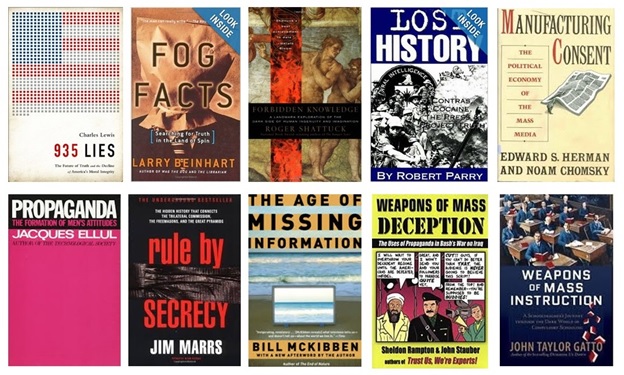 Robert David SteeleAmerican Herald Tribune, 18 September 2018I read Oleg Shakirov’s “’Russian Propaganda’: On Social Networks, in Eastern Europe, and Soon Everywhere,” [1] It is a useful perspective but lacking in historical and multi-national context. I wrote the original book, INFORMATION OPERATIONS: All Information, All Languages, All the Time (OSS, 2008) [2] and over the course of forty years have done both sides of the “IO” world – false flag operations and covert media management operations for the CIA [3], and full spectrum truth operations as the founder of the Open Source Intelligence (OSINT) movement. [4]I wish to make seven points below, and hope this is helpful to those who might wish to avoid the expensive, negative, and generally not beneficial “interventionist” IO, while optimizing investments – and the return on investment – from “attentive” IO. Interventionist IO promulgates unilateralist lies and seeks to achieve a short-term gain for one party at great expense to other parties. Attentive IO seeks multi-cultural truths that radically reduce costs while creating “a prosperous world at peace, a world that works for all.” [5] Attentive IO is rooted in a “win-win” perspective and an understanding that “the truth at any cost lowers all others costs.” [6]● Interventionist IO: false flag operations, paid media assets, agents of influence who lie to their own governments (John Bolton working for Israel, John Brennan working for Saudi Arabia, would be two American examples), funded false testimony to Congress (Kuwait Ambassador’s daughter lying about seeing Iraqis throw babies from incubators), outright blackmail (Jeffrey Epstein and pedophilia), outright bribery (Zionist billionaires funding Chuck Schumer, John McCain, Lindsey Graham among many others).● Attentive IO: strategic communication & public diplomacy; peacekeeping intelligence & information peacekeeping; early warning & stabilization-reconstruction operations; homeland defense & civil support; national education & national research; acquisition & logistics.Put most simply, Interventionist IO is for traitors who are not being held accountable for results who seek only to spend vast amounts of money to achieve short-term results favoring the Deep State and its Zionist underbelly (in Russia this would be new oligarchs funded by CIA’s Gold War [7] and Russian Jews of convenience with criminal tendencies), while Attentive IO is for patriotic strategic thinkers playing the long game. Put in a way most meaningful to Russia: the Chinese “grand strategy” is about demography including the export of Chinese males; and investment in infrastructure – ports, roads, and high-speed rail.[8] The Chinese now own both Israeli ports and are about to offer Israel a new port and Jewish Autonomous Zone in Manchuria. [9] Such long-term thinking is to be admired and emulated.The strongest element of Oleg Shakirov’s article was its detailed listing with links of all the reports created by US institutions associated with the Deep State – none of them actually representing the public interest – against Russia. Tens of millions of dollars have been spent fostering the “big lie” of Russian propaganda and the related lie of Russian interference in the US election – the same people spending money to foster this lie are also spending money to conceal the reality that in the US context it is the Deep State and its Zionist underbelly that are responsible for 90% of all social media propaganda operations. It was Zionist Israel working through its undeclared agents of a foreign power, including Haim Saban on the left and Sheldon Adelson on the right, who has done more than any other power to subvert US democracy in favor of the Deep State and its Zionist “front.”Now here are seven points for consideration by any group that desires peace and prosperity for all.Point #1: Any discussion of Russian influence on social media that does not mention the decades of structured media influence and active censoring done by Zionist Israel – which now has an advanced “war room” to monitor all social media everywhere for any “anti-Semitic” reference – which is to say, any reference to Zionist genocide, Zionist theft, Zionist pedophilia operations, etcetera – is by definition an exercise in idiocy. [10] Propaganda – and censorship – cannot be understood without placing Zionist Israel squarely at the center of the discussion…along with China, France, Germany, and the United Kingdom. [11]Point #2: Neither monitoring social media, nor dabbling with social media messaging, comprise election interference. The only “hack” of the US election system was carried out by Hillary Clinton when she stole thirteen primaries from Bernie Sanders. [12]Point #3: It is now legal for the US Government (USG) to propagandize the US public (the Obama-Biden-Clinton Administration modified the Smith-Mundt Modernization Act of 1948 in 2012). In the aftermath of the 9/11 lies led by Bush-Cheney, it was clearly felt that some protections were needed to enable the Federal Emergency Management Agency (FEMA) to carry out a series of blatant domestic false flag operations – under Obama, with an anti-gun agenda, under Trump in pursuit of the ultimate police state with mass surveillance and unlimited search & seizure at the local level. [13]Point #4: Propaganda has never done well among the educated. The saddest aspect of the USA today is the ignorance of the public, where a third of the so-called college graduates cannot even identify the three branches of the federal government (legislative, executive, judicial), and a frightening twenty-five percent or so think that TV judges are on the Supreme Court. To really understand the weakness of the USA it is necessary to understand the weak mental faculties of the public at large as well as the complete destruction of civics education across the USA in the past quarter century.Point #5: #GoogleGestapo – the combination of Amazon (which bans books), Facebook, Google, MeetUp, Twitter, YouTube and lesser platforms such as Reddit, Wikipedia, and WordPress.com – is the non-state social media ecology that was funded by the CIA to begin with, and is now in the active service of the Deep State generally and the Zionists particularly. The Anti-Defamation League (ADL) is the “trusted flagger” for all of these elements, and had led the way in censoring individuals, manipulating information including polls and trends, and digitally assassinating thousands of channels. [14] It is now known that special NSA software has been used and that the current pogrom against conservatives was planned years ago – we are all Palestinian now, we are all black now, if we dare challenge the Deep State and its Zionist bankers and enforcers.Point #6: The USG will continue to be ineffective against both foreign and domestic threats as long as the Federal Bureau of Investigation (FBI), itself founded by a pedophile who accepted small boys from the mafia as gifts, is controlled by hold-overs from Bush-Cheney and Obama-Biden-Clinton. The FBI is not a serious counterintelligence agency – against traitors, against pedophiles, or against high-level bankers looting the public treasury. [15]Point #7: There is a multi-national solution, one that our President Donald Trump would benefit from, one that would help radically increase prosperity and peace for all: a joint agreement by China, Russia, and the USA – at the Presidential level, the only level that matters right now – to create an Open Source Agency. Such an agency can share the truth about 9/11, about elite pedophilia, about trillion dollar crimes by the Deep State, in a manner that cannot be blocked by the Mainstream Media (MSM) or #GoogleGestapo. Such an agency could create a multi-national “truth channel” and a post-Western Internet that cannot be used by the Deep State and the Zionists to perpetuate lies and keep publics ignorant – the current Syrian false flag issue is an example of where RT and Sputnik are simply not good enough – we need something bigger and better, something that can educate the public on an on-going basis while countering Deep State propaganda. The deal between Alibaba of China and Mail.ru is a very fine start but does not go far enough or fast enough. [16]#GoogleGestapo — Some AlternativesAmazon: Barnes & Noble,  Rakuten, Alibaba, MercadoLibre, Ebay, NewEgg*Facebook: TeaPartyCommunity, Diaspora, Ello, EyeEm, Path, Raftr, Amino Apps, ZenlyGoogle: DuckDuckGo, StartPage, 75 other specialty search engines (see ArnoldIT), Graphite Docs, various translators, Filecoin, Hearth, Storj, FreenetMeetUp: CitySocializer, FourSquare, GroupSpaces, Twitter: Mastodon,  Diaspora, Friendica, Gab, Minds, Tumblr, Serval, Firechat, OnStellarYouTube: Bitchute, Dtube, LiveLeak, PewTube, Steemit,Throw in CodeMail instead of the various emails easily surveilled by the NSA, and a distributed serverless cloud with no data centers, [17] and you have the beginning of a post-Western Internet. [18] Hans Morgenthau had it right: the foundation of state power is an educated public and a commitment to realism rooted in truth not lies. [19] Today that must be modified to read educated connected public able to access all information in all languages all the time. This is only possible by fully embracing Open Source Everything Engineering (OSEE), and respecting the rights of the public to anonymity, identity, privacy, and security. [20] Create an OSEE innovation centre at every university – including India, Indonesia, Iran and ideally other nations, and it is game over for the cabal – the Deep State cannot compete with a properly managed open source economy and open source society.Truth, not lies, are the common enabler of Chinese, Russian, and US progress toward 1,000 years of peace and prosperity for all. [21]Notes[1] Oleg Shakirov “’Russian Propaganda’: On Social Networks, in Eastern Europe, and Soon Everywhere,” Russian International Affairs Council, 31 July 2018.[2] Robert Steele, Information Operations: All Information, All Languages, All the Time, Open Source Solutions, Inc., 2006; a free monograph version is Robert Steele, Information Operations: Putting the “I” Back Into DIME, Carlisle, PA: Strategic Studies Institute, U.S. Army War College, Press, 1 February 2006. Books that expand on the attentive IO aspect include Robert Steele, The New Craft of Intelligence: Personal, Public, & Political–Citizen’s Action Handbook for Fighting Terrorism, Genocide, Disease, Toxic Bombs, & Corruption, Open Source Solutions, Inc., 2002; Robert Steele, Ben de Jong and Wies Platje (eds.) Peacekeeping Intelligence: Emerging Concepts for the Future, Open Source Solutions, Inc., 2003; Robert Steele. The Smart Nation Act: Public Intelligence in the Public Interest, Open Source Solutions, Inc., 2006; Mark Tovey with Robert Steele, eds. Collective Intelligence: Creating A Prosperous World at Peace, Earth Intelligence Network, 2008; and Robert Steele, Intelligence for Earth: Clarity, Diversity, Integrity, & Sustainability, Earth Intelligence Network, 2010.[3] I am on record as stating that I have managed a false flag operation for the CIA, and am very concerned by the use of false flag operations against our own public. Cf. Robert Steele, “CIA and the Deep State: Mike Pompeo is Totally Wrong – and Politico Totally Worthless,” American Herald Tribune, 2 June 2018; and my three publications, Robert Steele, False Flag Attacks: A Tool of the Deep State (Amazon Kindle, 2017); and free online, Robert Steele, Memoranda for the President, Sandy Hook Truth: To Defend the 2nd Amendment We Must Expose False Flag Operations & Crush #GoogleGestapo Censorship & Fake News,” Earth Intelligence Network, Certified Delivered to the White House on 8 September 2018 and Robert Steele,  Memoranda for the President, 9/11 Truth: From Campaign Promise to a Presidential Speech on 9/11 2018?, Earth Intelligence Network, Certified Delivered to the White House on 8 August 2018.[4] As with IO, there are two forms of OSINT: Passive OSINT limits itself to the monitoring of social media and prohibits overt human intelligence networks from being developed. Active OSINT recognizes that 90% of what is known is not in English, not online, and not known to anyone that the spies talk to. The CIA has fought me on this for 30 years. The Nordics are starting to realize I have had it right all along, I could really use help from China and Russia in showing our President that he can get 100% of what he needs, instead of 4%, if he creates an Open Source Agency responsive to the White House. See especially Robert Steele, For the President of the United States of America Donald Trump: Subject: Eradicating Fake News and False Intelligence with an Open Source Agency That Also Supports Defense, Diplomacy, Development, & Commerce (D3C) Innovation to Stabilize World. Earth Intelligence Network, 2017; and Robert Steele, “Royal Danish Defence College: Lecture by Robert Steele on Open Source Intelligence Done Right,” Copenhagen, Denmark: Royal Danish Defence College, 18 April 2016.  OFFICIAL VIDEO 59 Minutes; as well as Robert Steele, “Robert Steele on OSINT – Why and How,” Copenhagen, Denmark: Government of Denmark, April 18-20, 2016, as commissioned and presented to military, police, and national services.  BRIEFING.[5] Buckminster Fuller is generally recognized as the original source of this mission statement.[6] The author, Robert David Steele, is the originator of this motto as featured on his personal home page http://robertdavidsteele.com.[7] Fred Burks, Memorandum for the President: Evidence 9/11 Used to Launder $240 Billion in Covert Securities in a Covert Economic War (Gold War) Against Russia, Phi Beta Iota Public Intelligence Blog, 9 July 2018 and in Steele 9/11 supra note 3. See also multiple references to William Browder at Gold War @ Phi Beta Iota.[8] No one has done a better job of documenting Chinese grand strategy along these lines than my colleague Parag Khanna, see Parag Khanna, Connectography: Mapping the Future of Global Civilization (Random House, 2016); a free review is online.[9] Jeff Rense, “China Takes Over Haifa,” Phi Beta Iota Public Intelligence Blog, 16 September 2018; and Robert Steele, “A New Banking Era & Autonomous Zones – Reconciliation with Japan, Exit Strategy for the Zionists, Solution for the Kurds? UPDATE Mongol Manchuria,” Phi Beta Iota Public Intelligence Blog, 30 May 2018.[10] The Zionists began their take-over of US communications and computing in the 1980’s. That story is told in Martin Dillon, Robert Maxwell: Israel’s Superspy (Carroll & Graf, 2002); a free review is online. More recently, as they have started to lose the IO battle (most Jews do not approve of Zionist crimes against humanity including interference in US elections and the genocide of Palestinians), they have started to invest more of the money they receive from the US taxpayer, see for example, this headline and video: @WikiLeaks, AI culture wars: Israeli government launch video of Twitter/Facebook "Command Centre", which monitors "all posts" for "anti-Semitism" with "artificial intelligence" then lodges complaints e.g. with "intelligence & law enforcement", Twitter, 15 September 2018. The ADL is controlling who gets censored – the American Herald Tribune, for example, has seen its Facebook page closed without notice, no doubt in part because of its many very effective articles against the scourge of Zionism (not to be confused with Judaism – the first is a covert subversive force, the second an open religion). For more on the Zionist Facebook project see Ali Abunimah and Asa Winstanley, “Censored Film Reveals The Israel Project’s Secret Facebook Campaign,” Information Clearinghouse, 13 September 2018.[11] It is essential to understand that social media has been “weaponized” and that Zionist Israel is the only state power represented within US social media (also known as #GoogleGestapo). The CIA’s rogue elements represent the Deep State, but it is the Zionists, working through both their software companies and the ADL, that have refined the ability to declare any term “hate speech” and any person “anti-Semitic” (or more subtly, a hater or trafficker in pornography). As the “trusted flagger” for each element of #GoogleGestapo, the ADL not only red flags terms such as Sandy Hook (use this term and have your life’s work destroyed) and “illegal alien” (use this term and be shadow-banned), but is the lead manager of both tens of millions of dollars in undeclared illegal campaign contributions to the Democrats and liberals seeking to destroy the USA, and the digital assassination of thousands of conservative voices. The ADL’s relationship with MeetUp is particularly instructive. The ADL has the power to mandate the cancellation of a paid program ($77,000 a year) for #UNRIG as devised by the author and former Congresswoman Cynthia McKinney, while at the same time mandating a waiver of over $200,000 in MeetUp fees for 1,087 #RESIST elements that are inherently seditious and in violation of the federal hate crime laws. See these two articles for a sense of the degree to which Zionist Israel is the greatest predator and threat to democracy in cyberspace: Ed Jewett, “Conservatives Hunted and Killed Using NSA Social Media Software with Full Complicity of #GoogleGestapo UPDATE,” Phi Beta Iota Public Intelligence Blog, 24 August 2018; and Robert Steele, “How The Deep State Controls Social Media and Digitally Assassinates Critics: #GoogleGestapo – Censorship & Crowd-Stalking Made Easy,” American Herald Tribune, 7 November 2017.[12] An educated public, which the USA appears to lack despite the solid common sense among those who support our President Donald Trump, would easily recognize that passive monitoring and even inept social media messaging is not the same as hacking. I was the invited first speaker to Hackers on Planet Earth in New York City in 1994 and wrote the first warning letter to the White House in the same year on how we needed to spend one billion dollars a year (in 1994 dollars) on cyber-security. It deeply offends me that US media can get away with the obvious lies about Russia hacking the US election, which I have addressed in longer articles. This is why I recommend that Russia treat both our President and our public with respect – educating the US public is the center of gravity for a prosperous world at peace. Among other references see Robert David Steele, “Interview“ (PBS,16 July 2001); Robert Stele with James Anderson, William Caelli, and Winn Schwartau, “Correspondence, Sounding the Alarm on Cyber Security,” McLean, VA: Open Source Solutions, Inc., August 23, 1994; Robert Steele, “The Soft Coup Collapses – Blackmail Revealed – What Next? CIA was bluffing, produced no evidence – Russians did not “hack” the election. Is this the beginning of the end of the Deep State in the USA? Can Trump clean house & wage peace? (Trump Revolution 06),” Phi Beta Iota Public Intelligence Blog, 9 January 2017; Robert Steele, “US IC Allegations Against Russians Are Crap — Our Own Traitors, Not the Russians, Are the Real Enemy, Fake Evidence & Fake News – UPDATE 22,” Phi Beta Iota Public Intelligence Blog, 30 December 2016; and most recently, Robert Steele, “Rigging Elections – and Worse! The Americans Rigged Our Election, Bribed Our Government, Stole Our Gold, Killed Our Men, Raped Our Women, and Poisoned our Air, Water, and Earth – and You Want to Blame Something on the Russians?” American Herald Tribune, 10 March 2018.[13] James Fetzer, “In Solidarity with Alex Jones – Barack Obama paved the way for Sandy Hook by nullifying the Smith-Mundt Act of 1948,” Phi Beta Iota Public Intelligence Blog, 31 August 2018, and included in Robert Steele (ed.), Sandy Hook Truth: Memoranda for the President (Earth Intelligence Network, 2018), BLOCKED by Amazon, free online.[14] Supra note 11.[15] Federal agencies do what they are allowed to do. As long as the USG is “managed” by a two-party tyranny working for the Deep State, with every Member bribed and in many cases also blackmailed, the FBI will be a sideshow. This is one reason why #UNRIG (a twelve-point election reform act) is so essential – until all voters have ballot access and we restore one person one vote, we will not elect a multi-party Congress that makes evidence-based decisions in the public interest. As President Donald Trump has so famously declared, “the system is rigged” and Congress is a “pay to play” process favoring special interests.[16] Stephen E. Arnold, “China and Russia Create Post-Google Internet,” Phi Beta Iota Public Intelligence Blog, 13 September 2018.[17] Cf. Penguin, “Serverless Open Space Projects Against #GoogleGestapo,” Phi Beta Iota Public Intelligence Blog, 5 September 2018; and Penguin, “Beyond Amazon – Serverless Open Source,” Phi Beta Iota Public Intelligence Blog, 4 September 2018.[18] Robert Steele, “Creating a Post-Western Independent Internet: An Open Source Internet Can Create Peace and Prosperity for All,” Russian International Affairs Council, 5 February 2018.[19] Hans Morgenthau, Politics Among Nations (McGraw-Hill, 2005).[20] Supra note 4. See also Robert Steele, “Core Works UPDATED with 21st Century University,” Phi Beta Iota Public Intelligence Blog, 4 March 2018.[21] Two books that offer a sharp contrast between the politics of truth and the politics of lies are John Caputo, TRUTH: Philosophy in Transit (Penguin Global, 2014), see the free online review; and Gary Fields, ENCLOSURE: Palestinian Landscapes in a Historical Mirror (University of California Press, 2017), see the free online review. The obstacles to truth in any economy, government, and society include Fog Facts, Forbidden Knowledge, Lost History, Manufacturing Consent, Missing Information, Propaganda, Rule by Secrecy, Weapons of Mass Deception, and Weapons of Mass Instruction – each a book title. See Robert Steele, “Itemization of Information Pathologies,” Phi Beta Iota Public Intelligence Blog, 3 March 2012.Trumpism is a form of populismTEHRAN, Mar. 26 (MNA) –Robert David Steele, the former CIA clandestine operations officer, tells “Trumpism -- and Sanderism -- are both forms of populism.”Robert David Steele with Javad HeiranniaTehran Times, 2 June 2018Steele, who was recommended in 2017 for the Nobel Peace Prize, adds that “He is like a philosopher-king who know what he knows, does not know what he does not know, but is generally acting in the best interests of the larger public and the Republic that has been captured by and is now being liberated from Satanic forces.”Following is the complete text of the interview with Robert Steele.Q: Is "Trumpism" a flow, school, and thought in the United States? Can the current president of the United States produce a political or philosophical thought in the field of American social and foreign policy? A: Trumpism -- and Sanderism -- are both forms of populism, in which the 99% are recognizing that the two-party tyranny that controls and sells the public purse at a 95% discount (wasteful war-mongering spending in return for a standard 5% kick-back) is not only blocking 70% of the public from meaningful access to the political process that makes vital cultural, economic, and governance decisions, but it is killing the country, depriving future generations of the benefits of hundreds of years of hard work by the 99%, never mind the hundreds of years of theft by the 1%.Populism, not Trumpism or Sanderism -- is here to stay and will be joined by secessionism.  I predict the United Kingdom will break up within ten years as individual countries renounce the role played by Commonwealth controls in favor of the 1%, and the USA may lose 1 or more states (Alaska, Texas, Vermont) while California breaks up into 2 or more states.President Donald Trump is producing both a grand strategy and a foreign policy and a new political-philosophical method despite being under constant attack by the Deep State including the Zionist-controlled fake news media and #Google Gestapo (social media). President Trump is severely hampered on the one hand by having a secret intelligence community and military-industrial complex that are largely worthless (he gets 4% at best of what he needs to know from the "intelligence community" and the military-industrial complex cannot win wars or keep the peace), and on the other hand substantially empowered by his direct personal relations with General Secretary Xi Jinping of China and President Vladimir Putin of Russia.   The unification, denuclearization, and demilitarization of the Koreas would not have happened without these "three amigos" trusting one another and ignoring their Zionist-influenced staffs, and I am quite certain that in President Trump's second term we are going to denuclearize Israel and create a permanent peace in the Middle East, while also severely cutting back the wasteful US military, perhaps to include closing all 1,000 military bases overseas (smuggling points for gold, guns, drugs, cash and small children, of no significant national security value in the public interest).The philosophy that is emerging is one of Confucian pragmatism.  Trump is much closer to Xi and Putin than most realize in that he loves the American public and the American Republic, but realizes that they have been dumbed down and drugged up for the past fifty years.  He is fighting the Deep State almost single-handedly, but with a remarkable cadre of loyal bankers and military and intelligence officers who have for years planned for the elimination of the Deep State and the recovery of over half if not more of the $23-43 trillion dollars stolen from the public treasury by the Deep State as represented by Wall Street and the Zionists and the Vatican.Trump appears to have hundreds of initiatives developing in the background, including a massive investment in the black inner cities, a massive investment in the white impoverished rural areas, and political inclusiveness plans that most people cannot begin to imagine (just as none could imagine the unification of the Koreas, for which Xi, Trump, Kim, and Moon will assuredly share the Nobel Peace Prize). Trump's brilliance in devising over 20,000 sealed indictments, most of which will never be acted upon, lies in his neutralizing 90% of the Deep State. Now he is closing in on the remaining 10% within the 1%, and I believe their days are numbered.My one disappointment -- but with total empathy for the President's difficulties -- is that he has not enforced Title 7 anti-discrimination laws against #GoogleGestapo (Amazon, Facebook, Google, MeetUp, Twitter, YouTube, and Wikipedia particularly) and he has not created a two-way trusted social ecology to educate the public and enable 100% of our voters, beginning with 22 million veterans, to fully participate in public life. 70% of the public continues to be excluded from the so-called American democracy, that is in fact a fraud -- a "pay to play" rigged system.Q: Trump has repeatedly stated that he is not a Republican. In your opinion, what is the current political affiliation of Trump himself?A: Trump is a Trumpian. He is like a philosopher-king who know what he knows, does not know what he does not know, but is generally acting in the best interests of the larger public and the Republic that has been captured by and is now being liberated from Satanic forces. All signs point toward three major things happening on the political front in the USA in 2018:First, veterans and real conservatives will move into the 50% of the Republican Party precinct seats that are vacant, and the Republican Party will once again become a party connected to conservative values, instead of a puppet of the Deep State -- a very hypocritical puppet.  Most senior Republican politicians (and most senior Democratic politicians) are deeply vulnerable to exposure for being associated with pedophilia including murderous pedophilia -- if not as practitioners than as enablers and cover-uppers -- and for being bribed and blackmailed by the Zionists and other elements of the Deep State including Saudi Arabia.Second, the Democratic Party appears ready to collapse because the Sandernista wing is now recognizing that Bernie Sanders was a complicit corrupt sheepdog for Hillary Clinton, and also that the Democratic Party in no way represents blacks, single mothers, the young, the elderly, and all those who thought that it was the party of the underdog. The Democratic Party has been fully exposed as a truly criminal party that used elements of the Shadow Government -- notably very corrupt officials in the CIA, FBI, NSA, and Department of Justice -- to spy on President Trump's campaign and to carry out many perfidious acts for which the Clinton Foundation was bribed by others -- the sale of Uranium One to Russia, the sale of Libya to the French, the sale of Yemen and Somalia to the Saudis.
Third, 2018 may be the year of the Independent and the year in which the small parties (Libertarian, Green, Constitution, Reform especially)  realize they can enter the halls of power by agreeing among themselves to field only ONE candidate in opposition to the two-party  tyranny in each of the 435 Congressional Districts -- this means that they agree beforehand which Districts can most easily be won by Libertarians (25 out of 435), by Greens (15 out of 435), and Independents (as many as 50 out of 435), and then agree that they will all support only ONE small party/independent challenger in EACH of the Congressional Districts. Similar arrangements can be made for a handful of Senate seats. I predict this is the year in which 10 Senators (out of 100) and 50 Representatives (out of 435) will be elected who refuse to caucus with either wing of the two-party tyranny. This creates a swing vote in each chamber that neutralizes the two-party tyranny and forces transparent evidence-based decision-making in the public interest. Q: The president of the United States has used his own cabinet of neoconservatives, such as John Bolton. This is while he previously described himself as George W. Bush's sharp opponents. How do you evaluate this contradiction?A: My publication, both free online and at Amazon Kindle, Donald Trump, The Accidental President — Under Siege! A Soft Coup Rages within a Closed Rigged System... (Trump Revolution 05) explains this.  President Trump did not expect to win; his wife was in tears when he won "accidentally" after the convergence of a number of factors including the blockage of electoral fraud by Hillary Clinton against Trump in the same thirteen states where she used electoral fraud to steal  the primaries from Bernie Sanders (with his whole-hearted support). From the very moment he was elected, he has been acutely conscious of being in danger of being assassinated as John F. Kennedy and Abraham Lincoln were when they dared to challenge the Deep State.While I have no direct access to the President or his mind, as a professional intelligence officer -- and one of the first to publish, in August 2015, an article on how he could win -- what I see is a man who is a street fighter.  Unlike most Presidents since Andrew Jackson, to whom Trump bears a striking resemblance at the gut level, Trump has recognized the need to keep his enemies close and to deceive his enemies -- including Benjamin Netanyahu -- at all times. He has suffered from an extraordinarily mediocre staff, from many enemies within including Mike Pence, Rence Preibus, Paul Ryan, and Herbert McMaster. His appointment of John Bolton as National Security Advisor (for the moment) was sheer genius. He brought the idiot mouthpiece for the Zionists inside the tent, made a clever move on Jerusalem while he sealed the deal on Korea, and now Israel is confronted by the stark reality that the denuclearization of Israel -- and I hope the restoration of Palestine -- are inevitable, in our lifetime.Trump may be a contradiction, but he is our indisputable President, he will not be impeached, he will be elected for a second term if he chooses to run, and he has created a massive mix of populist forces and "white hat" billionaires who are planning to spend $500 million this year preparing to both support Trump, and to keep Trumpism alive if Trump is assassinated (least likely) or quits because he hates living in an old house full of cockroaches (somewhat likely).Trump's second term has enormous potential. He used the two attacks on Syria, both coordinated with Putin and Assad, to measure the effectiveness of the US military. The failure of one third of Raytheon's missiles in the first attack was not lost on him. Elsewhere the Russian neutralization of the USS Donald Cook with one unarmed electronic aircraft may or may not have been briefed to the President, but I believe that he understands, in at least general terms, that the US cannot win a major war as it is now organized and equipped -- fully 70% of our aircraft are not combat ready for lack of spare parts and other issues, all of our ships can be electronically neutralized, and the Army has forgotten how to field armored divisions, they have been getting away with "special operations" against light-weight tribal forces and have no idea how to go forward in a world where all of their communications and geospacial positioning satellites can be eliminated in one night.Q: If we think of Trump as a Republican, what is his idea of which spectrum is closer to this party? (T-party, Neoconservatives or Traditional Republicans)A: Do not think of Trump as a Republican.  As I stated very clearly in my appearance to Rolling Thunder, speaking to a large crowd in front of the Lincoln Memorial with the Washington Monument and the Capitol behind me, Trump's greatest enemy is not the Democratic Party, it is the Republican Party.  Trump now knows that Pence, Ryan, Preibus, and Scott Walker have been betraying him at every turn. He has not made the leap yet, to sponsoring the Election Reform Act of 2018 or to creating a two-way truth channel that allows him to Trumpet (we terminate Twitter) every one of 200 million eligible voters and also see a Presidential Dashboard in which the answers of all 200 million to him can be made sense of and visualized by issue, location, and demographic, but that is coming soon -- very soon.Trump is an American. He understands that his powerbase is people, not parties. For all of his warts, Trump is authentic, inclusive, and truthful. On the latter point: I have nothing but scorn and disdain for people like Mike Hayden, former Director of both NSA and then CIA, who challenge the President's truthfulness. Yes, Trump can be very free with his metaphors and get his facts wrong, but at the end of the day there is simply no comparison between the Deep State that has told millions of lies -- including 935 lies taking us into a $5 trillion dollar war in Iraq and Afghanistan -- and Donald Trump, whose factual mis-steps are incidental and political.Q: Is Trump's protective approach to the economy or his special emphasis on "American values" can be a sign of his influence on a particular economic and political school (thought)?A: Trump understands that we have been destroying our seed corn (the average worker) for fifty years.  I am told that Trump has seen my summary review of the book by economist Wayne Jett, The Fruits of Graft, which documents how the US bankers, with the complicity of President Franklin Delano Roosevelt, created the Great Depression very very deliberately. The Great Depression was a banker's war on the rising middle class that was demanding more power in Washington, with the side result of giving the banks a chance to buy up property at depression-level prices.  Trump is no fool.  He understands that the greatest traitors in America are the New York City bankers, the same bankers that financed Hitler and the Nazis, along with the Zionists who have been subverting our culture, our economy, our government, our society, since the 1920’s.Trump is doing brilliantly on two levels while ignoring the third. He has been brilliant at taking down the banks, and if he has indeed recovered $15 trillion or more from the banks (out of the $23-43 trillion known to have been stolen from the public treasury) that cuts our national debt in half (there is now discussion that he may have recaptured enough to wipe the debt out all together) while freeing up money to pump into the US economy at the grassroots level (direct bottom up investments, not top down "trickle" where less than 5% reaches the village level).He is doing very well as resetting the trade imbalances -- people need to understand that the Bushes, the Clintons, and the Obamas were all the best of the servant class -- grifters beholden to the Deep State and enabling the Deep State  to loot the public treasury and steal from the public with impunity -- that included cutting trade deals and arms deals and even nuclear control deals (e.g. with Iran) in which these so called "leaders" received hundreds of millions of dollars in bribes while betraying the US economy and the US public. European leaders did something similar in the Barcelona Agreements in the late 1990's when they took massive bribes from Arab dictators in return for agreeing to allow unlimited immigration by unemployed Muslims.What Trump is ignoring, because he does not have an intelligence community or even a cabinet of the highest caliber, is the tri-fecta of holistic analytics, true cost economics, and Open Source Everything Engineering (OSEE). Trump should not only be concentrating on breaking up all of the "big" industries that are virtual monopolies from agriculture to education to energy to health to security but he should be focusing on helping every community at the county level become completely self-sufficient and fully versed in OSEE which allows the creation of a very good standard of living at 10% the cost of the prevailing failed Western economic model that is 50% waste and 90% profit for the banks. "Rugged individualism" demands both a respect for the Earth -- a role as a steward rather than as a despoiler of the Earth -- and the ability to "make do" locally without reliance of either foreign sources or absentee landlords.  Between now and 2024 I anticipate a comprehensive Great Awakening in America, culturally, economically, and politically….no minds, no hearts, left behind, a revival of the American community.Q: Is the election of Trump as the president of the United States in 2016, a symbol of American citizenship tendency towards populism? Otherwise, how can such a phenomenon be interpreted?A: Yes. Sometime ago I pointed out that you can get away with screwing some of the people all of the time, or all of the people some of the time, but you cannot get away with screwing all of the people all of the time.  Occupy was a first hint of the populist anger, and the Rothschilds got the message -- the pitchforks and torches were emergent in 2012. They were able to stave off a public revolution with their Manchurian candidate Barack Obama, and he is in fact their personal representative in Washington DC today, the real reason he stayed on rather than returning to Chicago. My original thesis on preconditions of revolution is easily found online, all of the preconditions of revolution -- notably concentrated wealth and loss of faith in government -- exist in the USA -- and the UK and all other Western powers -- today.The American public is waking up and returning to fundamentals. Families and communities are realizing that Hollywood, the media, liberalism, religions, have all been focused on destroying the cultural and ethnic integrity of the United States of America. Television is a substitute for deep faith and intended to create a nation of stupid lethargic individuals who will believe any lie and avoid any action. The "political correctness" that allows many forms of deviance is a form of what Herbert Marcuse called "repressive tolerance." Today #GoogleGestapo embraces pedophilia movies and forums but is desperately trying to eradicate conservative voices as well as progressive voices that question the official narrative.America is now five years into a civil war between good and evil. It is not a war between left and right rather it is a war between the 99% and the 1%, a war between those who believe in family and community and the golden rule, and those who believe that we are all sub-human "cattle" to be plundered for their benefit. In this war the Zionists are the secret police of the Deep State, and it is imperative that every citizen understand, as I learned in the 1970's, that the Zionist view (not to be confused with the views of faithful Jews) is that we are all sub-human -- we are all shiksas, a term for gentile girls that do not count and can be treated as whores.Do not be fooled by Trump's moves on Jerusalem and in relation to Israel.  The Zionists and the Deep State have over-played their hand, Pizzagate was and pedophilia is the "eye opener" for those in the public that were still asleep, and we will see, in our lifetime, the liberation of Jerusalem and the restoration of Palestine.
 Former CIA Officer Evaluates Changes In Trump’s National Security TeamTEHRAN, Mar. 26 (MNA) –Robert David Steele, the former CIA clandestine operations officer, tells “John Bolton, apart from being a corrupt and very stupid man in the pockets of the Zionists, is now — according to Larry Flynt — an alleged swinger, rapist, and pedophile.” Robert David Steele with Javad HeiranniaTehran Times, 26 March 2018Steele, who was recommended in 2017 for the Nobel Peace Prize, adds that Zionists control US national security policy using blackmail and bribery (for instance, Jeffery Epstein and pedophilia blackmail tapes combined with bribery of all members of Congress.Steele adds that Zionists control US national security policy using blackmail and bribery (for instance, Jeffery Epstein and pedophilia blackmail tapes combined with bribery of all members of Congress.), Steele says.Following is the complete text of the interview with Robert Steele.Q: Donald Trump recently made changes to the cabinet and changed his security and foreign policy team somewhat. Mike Pompeo replaced Rex Tillerson and "Gina Haspel" became head of the CIA and "John Bolton" replaced McMaster. What was the reason for these changes?A: There are two different stories circulating about why Rex Tillerson was dismissed so oddly -- a very rushed exit.  One is that he was too close to the Deep State (he was strongly recommended by Bob Gates and Condi Rice, both servants of the Deep State) and he was out of step with President Trump on both Korea (Trump has made the deal, the Koreas will be united and denuclearized as well as demilitarized) and Syria (Trump will exit Syria once ISIS is conclusively defeated and not maintain long-term bases there. The second story comes from our troops in Afghanistan and says that Tillerson engaged in "boy play" while visiting Afghanistan, and this shocked the President into ordering his immediate dismissal.Mike Pompeo, #1 in his class at West Point, will be as far removed from Trump's discussions with Xi and Putin as Tillerson was. Trump has an entente with Xi and Putin that his Cabinet officers simply are not privy to.  See my recent article, Robert Steele, “Xi, Putin, and Trump for Life – A Few Thoughts — What If We Could Bury the Deep State & Create Peace & Prosperity for All?,” American Herald Tribune, March 22, 2018.Gina Haspel is an extraordinary individual who deserves to be considered but she will be a failure -- a placeholder -- unless she embraces the five specific suggestions that I have made in my public endorsement of her being considered.  Your readers can see these five recommendations at Robert Steele, "Gina Haspel’s Confirmation Challenge," Phi Beta Iota Public Intelligence Blog, 14 March 2018. There is nothing central -- or effective -- about CIA in its present configuration.  It is simply a platform for doing great evil on the margins while 90% of its employees -- good people trapped in a bad system -- go through the motions. CIA provides 4% "at best" of what the USA needs in the way of intelligence (decision-support) and there are no prospects of its getting any better in the near term.John Bolton is a suspected swinger, rapist, and pedophile, according to Larry Flynt, who published a press release to this effect, John Bolton’s Divorce – Group Sex Allegations 13 May 2005. This information came as a surprise to me.  I have always known Bolton to be corrupt and stupid, in the pocket of the Zionists, but I had not anticipated such serious allegation -- which, incidentally, suggest that Trump made the appointment impetuously, without consulting the FBI, or if he did consult the FBI, they held this information back from Trump as a way of punishing him for firing their Deputy Director (who should not only have been fired, but indicted). I do want to note that in light of what I was told by Princess Kaoru Nakamaru, Chair of the International Affairs Institute for World Peace and a royal family conduit to the North Korean leadership, with respect to Trump's having already made the deal on Korea -- a certain Nobel Peace Prize for him and Xi and the respective leaders or North and South Korea -- the appointment of Bolton could be seen as very clever -- a means of distracting and sidelining the Zionists and neo-conservatives by keeping their mouthpiece "under control" within the White House.Q: What will these changes affect the foreign policy of the Trump government? Which US foreign policy domains will be more affected by these changes?A: There are two answers to this question.  First, the changes below the presidential level will not impact on the foreign policy of Donald Trump, he makes his own foreign policy as he goes, in direct consultation with Xi and Putin, and none of his Cabinet officials appear to be privy to those conversations or where Trump is going. Second, more subtly, there will continue to be at least seven foreign policies pursued by diverse elements of the US Government -- there is always the Deep State or Wall Street foreign policy, the Zionist foreign policy (close to but distinct from the Deep State foreign policy), the military-industrial system foreign policy, the agricultural complex foreign policy, and of course the secret intelligence foreign policy that includes continued smuggling of gold, guns, drugs, cash, and small children from the 1,000 US military bases around the world whose primary purpose is not national defense, but rather the enabling of such smuggling.The 26th of March -- tomorrow -- is the beginning of a new economic era, the post-Western economic era likely to be dominated by China and Russia but with the possibility of a US  role if Trump nationalizes the federal reserve and issues a gold backed dollar to match the gold backed yuan.  I continue to believe that Donald Trump understands that Iran is not our enemy, that Zionism is the enemy, but he must tread very carefully in dealing with the Zionist enemy, not because of voters -- there are only nine million Jewish voters in the USA, but because of Zionist bribery, blackmail, terrorism, and outright assassination -- everyone should remember that the Zionists were full participants in the assassination of John F. Kennedy, they sought to murder all our sailors on the USS Liberty, and they were the architects of 9/11. Whether they have nuclear bombs planted in key Western cities is a mystery to me -- if that is so, one of Trump's priorities must be to neutralize that threat, perhaps with a very deliberate dead hand plan for wiping Tel Aviv from the face of the Earth if any major catastrophe should befall Washington DC.Q: With the Pompeo and John Bolton approach, how do you assess the future of this agreement?A: Iranian leaders would benefit from reading my two major pieces, “Zionism in America – Steven Strikes & Counting…,” Veterans Today, 14 December 2017, and “Is Zionism Over? From Korea to Syria to the Latest #GoogleGestapo Purge, President Donald Trump’s Divorce from Zionism Appears Increasingly Possible,” American Herald Tribune, March 4, 2018. The center of gravity for defeating Zionism and stabilizing the Middle East is in my view the American public, not the American government. The American public is now acutely aware of the concepts of Deep State, False Flag, Fake News, and the difference between Zionism -- a subversive group that should be banned from all countries -- and Judaism, a religion that merits tolerance when it is not being managed by Zionists.I must observe that neither Russia Today nor Press TV are world-class operations. While the USA sets a low standard in terms of integrity, the Crap News Network, the New York Crimes and the Washingon Compost -- as we patriots call them -- do reach hundreds of millions of people.  There is a need for a "truth channel" that can offer every American the truth -- not propaganda (some of Irans propaganda has been as stupid as the propaganda devised by the CIA).Neither Pompeo nor Bolton are in charge of anything of significance.  Donald Trump -- and the American public -- are the "deciders" if Iran is clever. I recommend that those in Iran who wish to understand the possibilities read my article on "Xi, Putin, and Trump for Life," -- Trump is under constant attack by subversive forces within the USA, led by the Zionists on behalf of the Deep State, and Iran is doing nothing useful at this point to help Trump honor his instincts, which are to get us out of the Middle East.Q: John Bolton has recently announced that Iran's nuclear deal is not reformable and will not be reformed through US-European talks. Some believe, that Bolton's choice is for more Scoring about nuclear deal. What is your assessment?A: John Bolton, apart from being a corrupt and very stupid man in the pockets of the Zionists, is now -- according to Larry Flynt -- an alleged swinger, rapist, and pedophile. I would not spend any time at all thinking about John Bolton. Think instead about the post-Western economic paradigm that starts tomorrow, and the emergent post-Google Internet that will be based on blockchain technology and cannot be censored or manipulated by the Zionists -- my article “How The Deep State Controls Social Media and Digitally Assassinates Critics: #GoogleGestapo – Censorship & Crowd-Stalking Made Easy,” American Herald Tribune, November 7, 2017 remains an important definition of all that is wrong with the Western Internet.  I would be interested in seeing Iran, China, and Russia discuss -- as Putin has called for -- a post-Western Internet.The USA has not had a serious National Security Advisor since LtGen Dr. Brent Scowcroft, USAF (Ret.).  John Bolton is a pontificating posturing piss-ant. Ignore him. Focus on Donald Trump and the American people and the creation of a truth channel that arms the American people with facts that will help them drive Zionism out of America.Zionists control U.S. national security policy: ex-CIA officerTEHRAN - Robert David Steele, the former CIA clandestine operations officer, tells the Tehran Times that the U.S. “new nuclear doctrine is about borrowing and spending hundreds of billions of dollars that will go into the pockets of the one percent.”Robert David Steele with Javad HeiranniaTehran Times, 13 February 2019Steele adds that Zionists control US national security policy using blackmail and bribery (for instance, Jeffery Epstein and pedophilia blackmail tapes combined with bribery of all members of Congress.) “The only thing more dangerous than the US nuclear policy is the naked dishonest of the European leaders,” Steele says.Following is the complete text of the interview with Robert Steele.  Q: The US new nuclear doctrine was published a few days ago. This dossier had remained unchanged since 2010. What are the reasons for the new modifications?  A: The President has either been lied to, or the President is being bribed, or blackmailed, or both. The new nuclear doctrine is about borrowing and spending hundreds of billions of dollars that will go into the pockets of the 1%. Q: What is the most important difference between the new nuclear doctrine and the previous one? A: We are doubling the amount of money being spent on weapons  that no one wants to use, that may not work (none have ever been tested operationally) and that are in fact simply another way of taking money from the poor to further enrich the 1%. Q: In the new nuclear doctrine, the use of nuclear weapons are allowed in extraordinary situations. There are some ambiguities around this. What are those extraordinary conditions exactly?  A: The USA can no longer win wars. Nuclear weapons are the last resort for idiots and madmen. Q: Washington considers the first strike on Russia allowed, meaning the spirit of the cold war is still governing this new nuclear doctrine. Why has the US taken this approach? A: Do not confuse propaganda and stupidity with spending.  The US nuclear policy is about spending, not war -- that is the only good new we have on this. Q: How do you assess the US new nuclear doctrine toward Iran? What are the additional points? A: The USA does not have a functional intelligence community and knows nothing about the real world.  Zionists control US national security policy using blackmail and bribery (e.g. Jeffery Epstein and pedophilia blackmail tapes combined with bribery of all Members of Congress. There are no new points.  The USA has not learned anything in 40 years, it is like a retarded child that keeps on growing and being more dangerous without ever becoming more intelligent or more aware of the real world and the consequences of its misbehavior. Q: German Foreign Minister Sigmar Gabriel showed great concern over the new US nuclear doctrine saying Trump's strategy would send the wrong signal, as in the days of the Cold War, and pose a serious challenge to Europe. What are the EU's specific concerns? A: The EU was never a union, it has always been a cartel, and the EU leaders have betrayed all EU citizens with the Barcelona Agreement that in the background provided for unlimited illegal immigration by Muslims fleeing Arab dictators, into Europe.  Bribes appear to have been paid by the Arab leaders to the European leaders. The only thing more dangerous than the US nuclear policy is the naked dishonest of the European leaders.Haley’s show was the same as Powell’s one to attack Iraq: ex-CIA officerTEHRAN - Robert David Steele, the former CIA clandestine operations officer, tells the Tehran Times that what Halley played on the scene was the same kind as Colin Powell executed before the United Nations when he lied about Iraqi weapons of mass destruction.Robert David Steele with Vahid PourtajrishiTehran Times, 18 December 2017Nikky Haley, United States Ambassador to the United Nations accused Iran for delivery of the fired ballistic missile by Houthis into Riyadh by playing a funny show on Thursday while Iran has strongly rejected Haley’s accusations against Tehran.To illustrate this matter more, we have discussed to Robert David Steele, the former CIA clandestine operations officer to understand the real intentions of Haley behind of her attacks to Tehran.Steele accused Haley to know nothing about realities of the international order and said: “Nikki Haley means well but she is an idiot — completely ignorant — about global reality.”“In light of a US secret intelligence community that is largely worthless and too easily deceived by the Zionists”, the former CIA officer said to Tehran Times. He also accused Haley and Saudi Arabia to try for creation of a fake war scenario against Iran. “from their "talking rocks" fakiing signals to their pre-arrangement with Saudi Arabia for a false flag missile attack that is miraculously intercepted by the generally inept Saudi Air Force”, Steele said. The former CIA agent also reminded the famous show of Colin Powell, the Former United States National Security Advisor who scared the world and seduced UN officials for existence of enormous amount of mass destruction weapons in Iraq in order to justify US attack against Saddam Hussein regime and said: “it is safe to say that Haley is part of a US deception operation, similar to what Colin Powell executed before the United Nations when he lied about Iraqi weapons of mass destruction that we all knew did not exist.”Tillerson pursuing Israeli foreign policy: ex-CIA officer TEHRAN - Robert David Steele, former CIA clandestine operations officer, tells the Tehran Times that U.S. Secretary of State Rex Tillerson “is pursuing the foreign policy of Israel, not the foreign policy of the United States of America.” 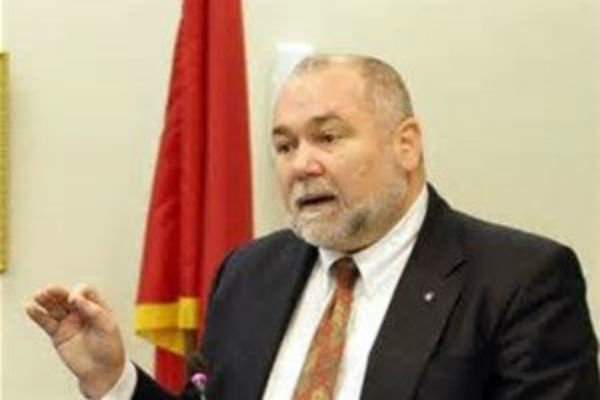 Robert David Steele with Javad HeiranniaTehran Times, 21 June 2017Following is the text of the interview:Q: Rex Tillerson recently announced that the U.S. backs those groups who try for change the Iranian regime. Why has Trump’s government focused on the expired policy of “regime change in Iran”?A: Secretary Tillerson is pursuing the foreign policy of Israel, not the foreign policy of the United States of America. The U.S. Department of State is controlled today by a mix of Zionists, bankers, neoconservatives, and pedophiles. The U.S. Government at the highest levels does not do evidence-based decision-making, nor does it pursue the interests of the American public. Evidently President Donald Trump, after promising to forego elective wars and regime change, has been bribed to betray the best interests of the American people. As Donald Trump said during the campaign, our policies are "pay to play." The Saudis do the paying and the Zionists do the playing.Q: Regarding the relationship between Iran and its neighbors like Saudi Arabia, which kind of policy has to be adopted by the U.S. government on his aspect?New sanctions against Iran ‘represent the complete idiocy of the U.S. government’A: My clandestine services colleague, Robert Baer, ends is excellent book, Sleeping with the Devil: How Washington Sold Our Soul for Saudi Crude, with a description of the U.S. Government lying like a whore on a bed, lusting for the Saudi wallet on the bureau.  Precisely. The U.S. Government has become the whore of Saudi Arabia and Israel, and I for one will no longer tolerate this mis-representation of the best interests of the American public. I single out John Brennan, former Director of the Central Intelligence Agency, as a particular individual whore kneeling to the Saudi despots.  Brennan is still in charge of the dark side of CIA, much as Allen Dulles was after being fired by John F. Kennedy, and Brennan is using the "playbook" of Allen Dulles, up to and including a planned assassination, against our legitimately-elected President Donald Trump -- I recommend David Talbot's book, The Devil's Chessboard: Allen Dulles, the CIA, and the Rise of America's Secret Government for a clear understanding of how the secret intelligence services in the USA are now blackmailing our political leaders and controlling the American media narrative in detail.Q: Will the Senate’s new anti-Iran sanctions fulfill interests of the West?A: No. Everything the West is doing serves Saudi Arabia, Israel, and Wall Street, which desperately wants a war in the Middle East to both drive the price of oil up -- Goldman Sachs made some bad bets on oil futures -- and to secure the oil under the Golan Heights that belong to Syria.  Apart from being unenforceable, the sanctions represent the complete idiocy of the U.S. Government.  There is no grand strategy, no mature focus on all ten high-level threats to humanity among which proliferation is number eight, a complete collapse of intelligence (decision-support) and a total lack of integrity. I anticipate four Republican Senators, two Republican Governors, and perhaps the Vice President of the United States to be swept away in the next year by a pedophilia/child murder/Satanic blood drinking scandal. President Donald Trump will be left impotent and will almost certainly be impeached in 2019.Donald Trump said during the campaign, our policies are "pay to play." The Saudis do the paying and the Zionists do the playing.Q: Some experts believe that new non-nuclear sanctions against Iran by the U.S. are intended to restore any dismantled nuclear sanctions in new forms. What is your opinion?A: My opinion is that everything the U.S. Government is doing both overseas and at home lacks both intelligence and integrity. Our legitimately elected President Donald Trump is surrounded by traitors, pedophiles, and incompetents of his own choosing. His son in law is probably a Mossad agent who was targeted against Ivanka Trump on the basis of psychological and taste profiling done by known Mossad agents Jeffrey Epstein and Ghislaine Maxwell. There are ten Goldman Sachs bankers on Trump's intimate staff, and over fifty Ashkenazi Jews controlling every aspect of economic and foreign policy in favor of the Zionists and Wall Street and City of London (which are in turn controlled by the Rothschilds and the Jesuit Black Pope), and against the best interests of the U.S. public or the U.S. Constitution which has been dishonored for a quarter century.ON A POSITIVE NOTE: Dr. Cynthia McKinney, a six-term former Congresswoman, and I have formed a new movement, #UNRIG: Summer of Peace, and we are hoping that a majority of the American public will execute a non-violent revolution this summer, demanding that each Member of Congress agree to sponsor the Election Reform Act of 2017 that would eliminate all sources of corruption in the U.S. electoral and governance system, and make possible transparent and honest decision-making.  Our Mission and Vision Statements are below:MISSION: To restore integrity and truth to governance, with the informed will and wisdom of We the People at its heart.VISION:  To enjoy a transparent government by 2022, that operates with honesty, respecting our planet and the human spirit, so that we may create a healthy, prosperous America rooted in truth with peace as our shared condition.This is the future of America the Beautiful, and the future of US relations with Iran, which I consider the honest adult in the region. We encourage donations to our educational campaign at http://tinyurl.com/IndieGoGo-UNRIG.